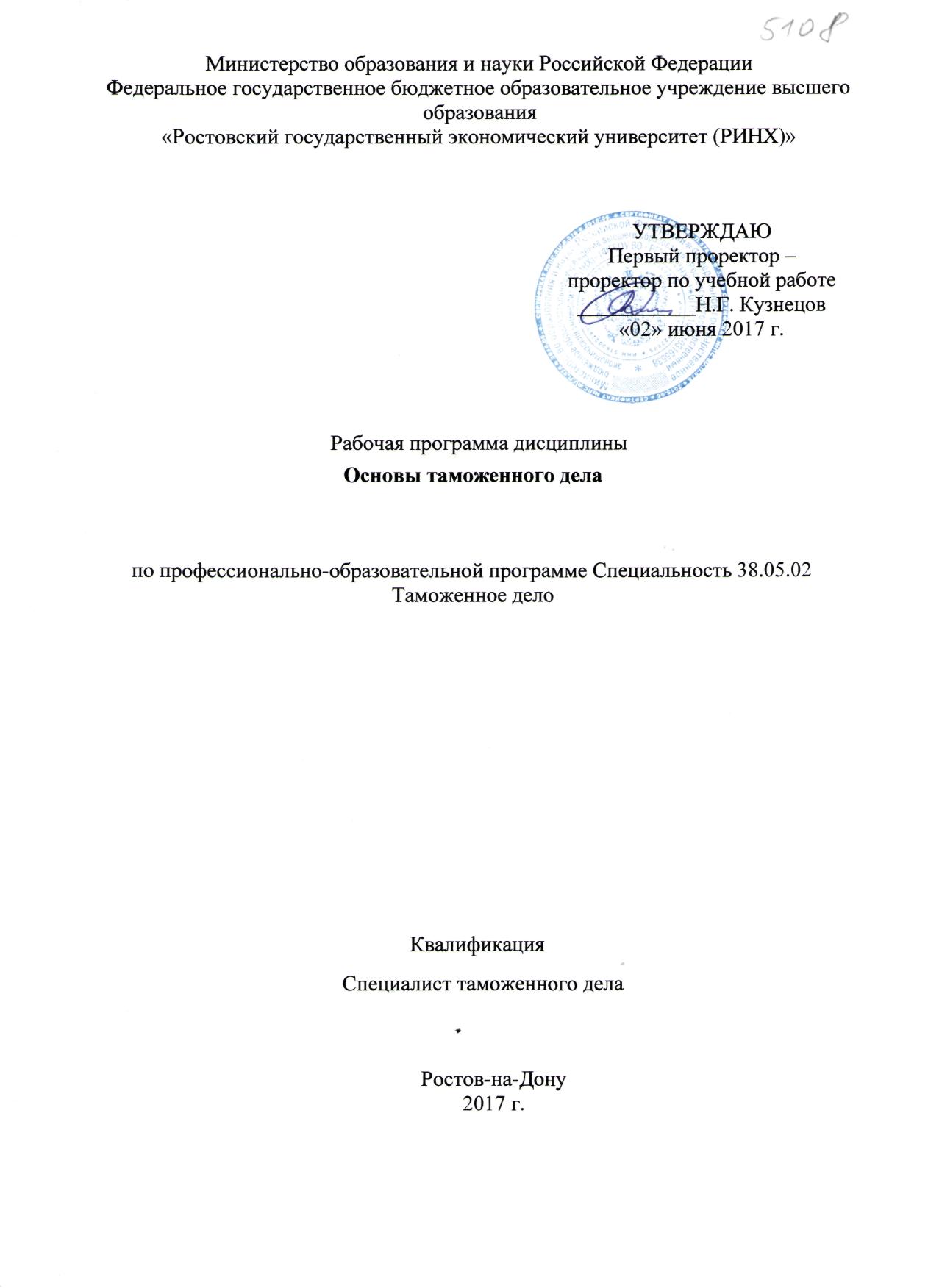 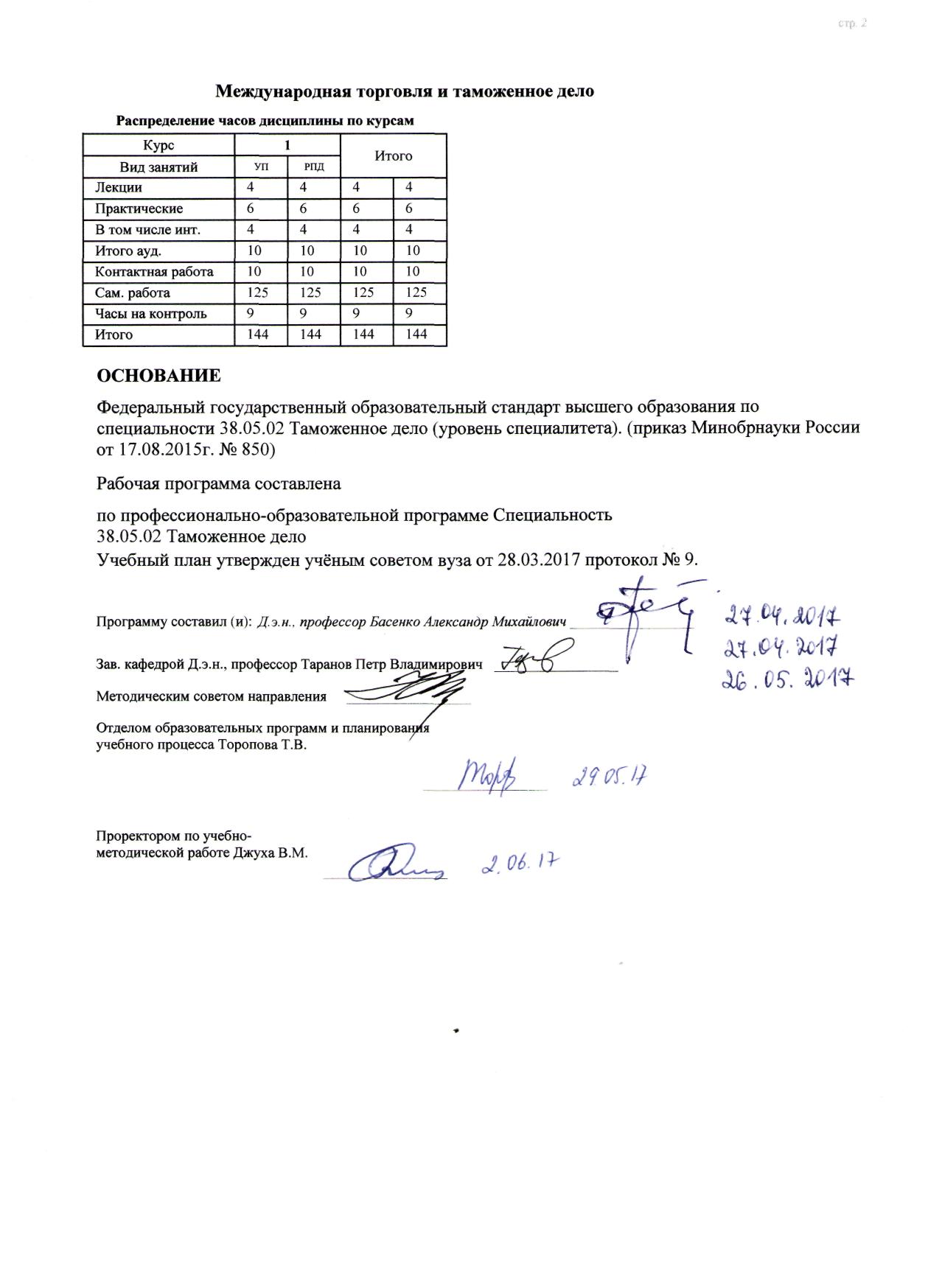 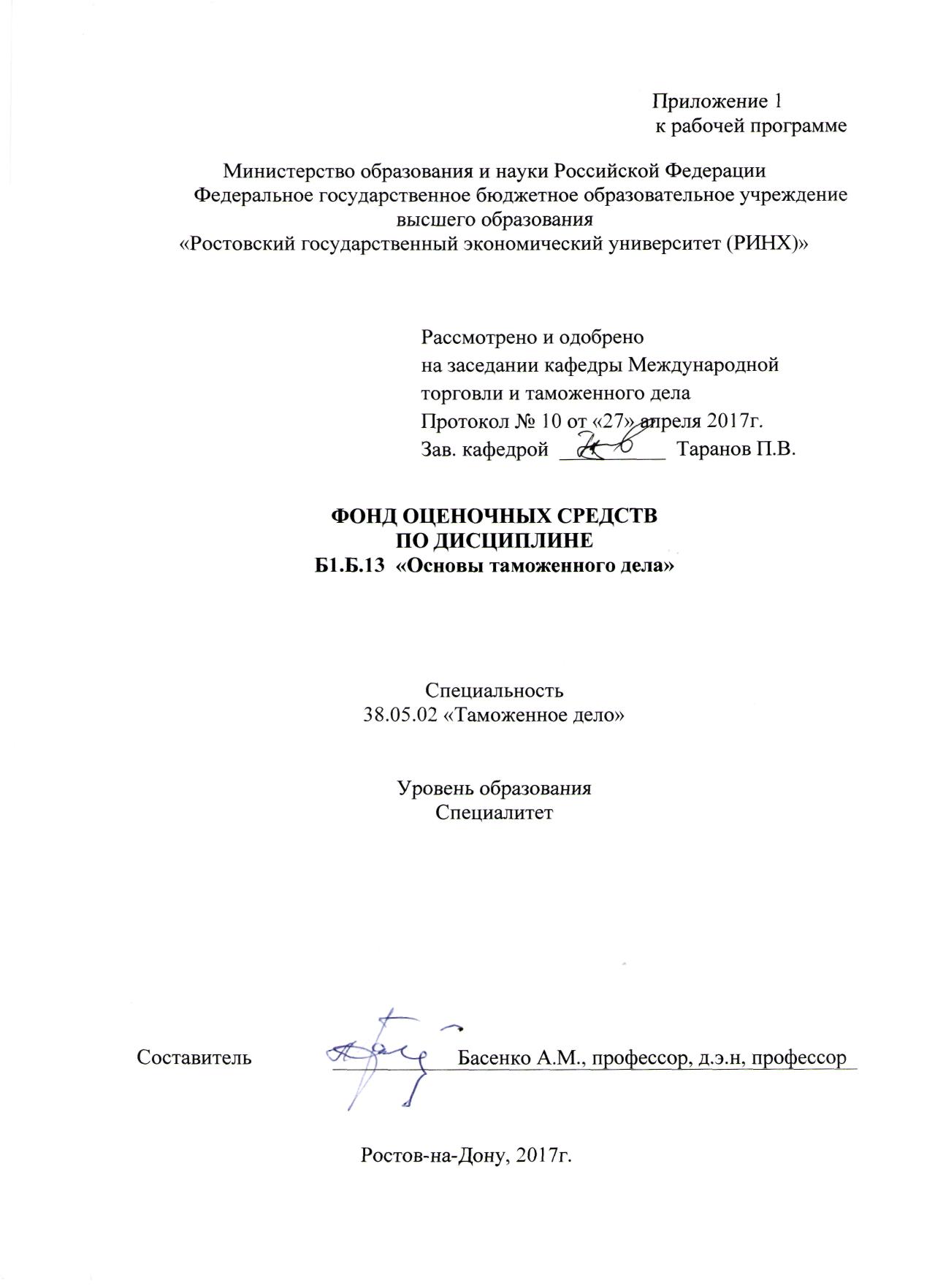 Оглавление1 Перечень компетенций с указанием этапов их формирования в процессе освоения образовательной программы	32 Описание показателей и критериев оценивания компетенций на различных этапах их формирования, описание шкал оценивания	33 Типовые контрольные задания или иные материалы, необходимые для оценки знаний, умений, навыков и (или) опыта деятельности, характеризующих этапы формирования компетенций в процессе освоения образовательной программы	74 Методические материалы, определяющие процедуры оценивания знаний, умений, навыков и (или) опыта деятельности, характеризующих этапы формирования компетенций	17Перечень компетенций с указанием этапов их формирования в процессе освоения образовательной программыПеречень компетенций с указанием этапов их формирования представлен в п. 3. «Требования к результатам освоения дисциплины» рабочей программы дисциплины. 2. Описание показателей и критериев оценивания компетенций на различных этапах их формирования, описание шкал оценивания  2.1 Показатели и критерии оценивания компетенций:  2.2 Шкалы оценивания:   Текущий контроль успеваемости и промежуточная аттестация осуществляется в рамках накопительной балльно-рейтинговой системы в 100-балльной шкале:84-100 баллов (оценка «отлично») - изложенный материал фактически верен, наличие глубоких исчерпывающих знаний в объеме пройденной программы дисциплины в соответствии с поставленными программой курса целями и задачами обучения; правильные, уверенные действия по применению полученных знаний на практике, грамотное и логически стройное изложение материала при ответе, усвоение основной и знакомство с дополнительной литературой;67-83 баллов (оценка «хорошо») - наличие твердых и достаточно полных знаний в объеме пройденной программы дисциплины в соответствии с целями обучения, правильные действия по применению знаний на практике, четкое изложение материала, допускаются отдельные логические и стилистические погрешности, обучающийся  усвоил основную литературу, рекомендованную в рабочей программе дисциплины;50-66 баллов (оценка удовлетворительно) - наличие твердых знаний в объеме пройденного курса в соответствии с целями обучения, изложение ответов с отдельными ошибками, уверенно исправленными после дополнительных вопросов; правильные в целом действия по применению знаний на практике;0-49 баллов (оценка неудовлетворительно) - ответы не связаны с вопросами, наличие грубых ошибок в ответе, непонимание сущности излагаемого вопроса, неумение применять знания на практике, неуверенность и неточность ответов на дополнительные и наводящие вопросы.3. Типовые контрольные задания или иные материалы, необходимые для оценки знаний, умений, навыков и (или) опыта деятельности, характеризующих этапы формирования компетенций в процессе освоения образовательной программыМинистерство образования и науки Российской ФедерацииФедеральное государственное бюджетное образовательное учреждение высшего образования«Ростовский государственный экономический университет (РИНХ)»Кафедра Международной торговли и таможенного делаВопросы к экзаменупо дисциплине  «Основы таможенного дела»1.Цели и предмет таможенного дела и таможенного регулирования.2.Общее представление о руководстве таможенным делом в Российской Федерации. 3.Нормативно - правовые акты в области таможенного дела, действующие  на территории Российской Федерации. 4.Основные термины, используемые  в таможенной деятельности и их значение (в РФ  и ЕАЭС).5.Структура и основное содержание ФЗ «О таможенном регулировании в Российской Федерации».6.Структура и основное содержание Таможенного кодекса ЕАЭС.7.Понятие о таможенном тарифе. Элементы таможенного тарифа и их характеристика.8.Структура таможенных органов Российской Федерации. Федеральная таможенная служба РФ. 9.Территориально-структурное деление таможенных органов РФ.10. Основные задачи таможенных органов и их принципы деятельности.11. Обязанности, права должностных лиц таможенных  органов и их и ответственность.12. Осуществление руководства  Таможенным делом в Российской Федерации.13.Должностные лица таможенных органов. Флаг, вымпел и эмблема таможенных органов.14.Места нахождения таможенных органов. Время работы таможенных органов.15.Права таможенных органов.16.Общие положения о включении юридических лиц в реестры лиц, осуществляющих деятельность в сфере таможенного дела.17.Условия включения в реестр таможенного представителя. Права, обязанности, ответственность таможенного представителя.18. Условия включения в реестр таможенного перевозчика. Обязанности и ответственность таможенного перевозчика.19.Условия включения в реестр владельцев складов временного хранения. Обязанности и ответственность владельца склада временного хранения. 20.Условия включения в реестр владельцев таможенных складов. Обязанности и ответственность владельца таможенного склада. 21.Условия включения в реестр владельцев магазинов беспошлинной торговли. Обязанности и ответственность владельца магазина беспошлинной торговли.22.Условия присвоения статуса уполномоченного экономического оператора и реестр уполномоченных экономических операторов. 23.Единая товарная номенклатура внешнеэкономической деятельности таможенного союза.24.Роль и назначение ТН ВЭД таможенного союза в таможенном регулировании. Характеристика основных правил интерпретации.25.История и цель создания ГС. Конвенция о ГС.26.Структура построения Товарной номенклатуры внешнеэкономической деятельности Таможенного союза и основные классификационные признаки.27.Общие положения о стране происхождения товаров. Характеристика национальной системы преференций. Определение  и подтверждение страны происхождения товаров. 28.Декларация  и сертификат о происхождении товара. Сертификаты страны происхождения товаров и их содержание29.Общие положения о таможенной стоимости товаров  ввозимых на территорию таможенного союза /вывозимых  с таможенной территории таможенного союза. 30.Декларирование таможенной стоимости товаров. 31.Методы определения таможенной стоимости и порядок их применения. 32.Проблемы определения таможенной стоимости.33.Применение форм декларации таможенной стоимости ДТС-1 и ДТС-2 при заявлении таможенной стоимости ввозимых товаров. 34.Корректировка таможенной стоимости товаров. 35.Общие положения о таможенных платежах (ввозная/вывозная таможенная пошлина, налог на добавленную стоимость, акциз, таможенные сборы). 36.Виды ставок таможенных пошлин. 37.Льготы по уплате таможенных платежей (тарифные преференции, тарифные льготы по уплате таможенных пошлин, льготы по уплате налогов и таможенных сборов).38.Объект обложения таможенными пошлинами, налогами и база для исчисления таможенных пошлин, налогов. 39.Исчисление таможенных пошлин, налогов. Применение ставок таможенных пошлин, налогов. 40.Плательщики таможенных пошлин, налогов.41. Возникновение, сроки и порядок уплаты таможенных пошлин, налогов и прекращение обязанности по уплате.42. Обеспечение уплаты таможенных пошлин, налогов и определение их суммы. 43.Возврат (зачет) излишне уплаченных или излишне взысканных сумм таможенных пошлин, налогов и иных денежных средств (денег).44. Взыскание таможенных пошлин, налогов.45.Общие положения о таможенном контроле и принципы проведения.46.Товары, находящиеся под таможенным контролем. Зоны таможенного контроля. 47.Представление документов и сведений, необходимых для проведения таможенного контроля. Таможенный контроль после выпуска товаров.48.Взаимодействие между таможенными органами и контролирующими государственными  органами на таможенной границе.49. Формы и порядок проведения таможенного контроля. 50. Система управления рисками. 51.Порядок проведения таможенных проверок (камеральная, выездная таможенная проверка).52.Таможенная экспертиза при проведении таможенного контроля. Назначение, порядок и срок проведения таможенной экспертизы. Права и обязанности таможенного эксперта. 53.Основные положения о перемещении товаров через таможенную границу. 54.Места перемещения товаров  и соблюдение запретов и ограничений при перемещении товаров через таможенную границу. 55.Прибытие, место и время прибытия товаров на таможенную территорию таможенного союза.56.Меры, принимаемые при аварии, действии непреодолимой силы или иных обстоятельствах до прибытия товара.57.Уведомление о прибытии товаров на таможенную территорию таможенного союза. 58.Документы и сведения, представляемые таможенному органу в зависимости от вида транспорта, на котором осуществляется перевозка товаров. 59.Таможенные операции, совершаемые в местах прибытия. 60.Возникновение и прекращение обязанности по уплате ввозных таможенных пошлин, налогов и срок их уплаты при прибытии товаров на таможенную территорию. 61.Убытие, место и время убытия товаров с таможенной территории таможенного союза ЕАЭС. Таможенные операции, совершаемые в местах убытия. 62.Требования к товарам при их убытии с таможенной территории таможенного союза. 63. Временное хранение товаров. Места временного хранения товаров. Таможенные операции, связанные с помещением товаров на временное хранение. Срок временного хранения товаров. 64.Операции с товарами, находящимися на временном хранении. Возникновение и прекращение обязанности по уплате ввозных таможенных пошлин, налогов и срок их уплаты при временном хранении товаров.65.Общие положения о таможенных операциях и порядок совершения связанных с помещением товаров под таможенную процедуру. Помещение товаров под таможенную процедуру, место и время совершения таможенных операций. Документы и сведения, необходимые для помещения товаров под таможенную процедуру. 66.Общие положения о таможенном декларировании товаров. Таможенная декларация (виды деклараций). 67.Представление документов при таможенном декларировании товаров. Сроки подачи таможенной декларации.  68.Декларант, права декларанта, его обязанности и ответственность. Подача и регистрация таможенной декларации. Отзыв таможенной декларации.69.Предварительное таможенное декларирование товаров.70. Этапы таможенного оформления. Принятие таможенной декларации. Документальный контроль и выпуск. Фактический контроль. Составитель		______________			А.М. Басенко«____»____________2017г.Министерство образования и науки Российской ФедерацииФедеральное государственное бюджетное образовательное учреждение высшего образования«Ростовский государственный экономический университет (РИНХ)»Кафедра Международной торговли и таможенного делаЭКЗАМЕНАЦИОННЫЙ БИЛЕТ по дисциплине «Основы таможенного дела»1. Структура таможенных органов Российской Федерации. Федеральная таможенная служба РФ.2. Основные задачи таможенных органов и их принципы деятельности.3. Должностные лица таможенных органов. Флаг, вымпел и эмблема таможенных органов.Составитель				____________		А.М. БасенкоЗаведующий кафедрой    		____________		П.В. Таранов«___»_____________2017г.Критерии оценивания:оценка «отлично» выставляется, если студент показал наличие глубоких исчерпывающих знаний в объеме пройденной программы дисциплины в соответствии с поставленными программой курса целями и задачами обучения; дал правильные, уверенные ответы на выбранный экзаменационный билет.оценка «хорошо» выставляется, если  студент показал наличие твердых и достаточно полных знаний в объеме пройденной программы дисциплины в соответствии с целями обучения; допустил отдельные логические и стилистические погрешности.оценка «удовлетворительно» выставляется, если студент показал наличие достаточных знаний в объеме пройденного курса в соответствии с целями обучения, при ответе на экзаменационный билет допустил неточности, исправленные после дополнительных вопросов.оценка «неудовлетворительно» выставляется, если ответы студенты были не связаны с вопросами; присутствовало наличие грубых ошибок в ответе; имело место непонимание сущности излагаемого ответа на вопрос; была отмечена неуверенность и неточность ответов на дополнительные и наводящие вопросы.  Министерство образования и науки Российской ФедерацииФедеральное государственное бюджетное образовательное учреждение высшего образования«Ростовский государственный экономический университет (РИНХ)»Кафедра Международной торговли и таможенного делаТесты письменныепо дисциплине  «Основы таможенного дела»Модуль 1.1.Общее руководство таможенным делом в РФ осуществляет:а) Правительство РФ;б) Федеральное собрание РФ;в) Государственная Дума;г) Федеральная таможенная служба.2. Приобретенный вами на вторичном рынке ранее растаможенный и на вполне законных основаниях более 4-х лет ездивший по дорогам России автомобиль марки «Форд» рассматривается с точки зрения таможенного законодательства России как:а) иностранный товар;б) российский товар;в) российский товар иностранного происхождения.3. К обеспечивающим функциям таможенных органов относятся:а) осуществление и совершенствование таможенного контроля и таможенного оформления;б) кадровая функция;в) ведение Товарной номенклатуры ВЭД;г) финансово-плановая функция;д) материально-техническая функция;е) другие функции организационного характера.4. Какой закон РФ устанавливает порядок формирования и применения таможенного тарифа:а) Таможенный кодекс ЕАЭС;б) «О таможенном тарифе»;в) «Об основах государственного регулирования внешнеторговой деятельности»;г) «Об экспортном контроле»5.Что такое перемещение через таможенную границу ЕАЭС товаров и (или) транспортных средств?а) фактическое пересечение товарами и транспортными средствами таможенной границы ЕАЭС;б) подача документов на ввоз либо вывоз товаров;в) фактическое пересечение товарами и транспортными средствами таможенной границы ЕАЭС или подача документов для целей вывоза товаров (транспортных средств) за пределы таможенной территории ЕАЭС.6. Что в таможенном деле понимается под товарами ЕАЭС?а) товары, произведенные (добытые) на территории ЕАЭС;б) товары, выпущенные на территории ЕАЭС в свободное обращение;в) товары, имеющие для таможенных целей статус находящихся в свободном обращении на таможенной территории ЕАЭС;г) находящиеся на таможенной территории товары ЕАЭС.7.Таможенное дело не включает в себя:а) таможенные процедуры;б) таможенно-тарифное регулирование и взимание таможенных платежей;в) таможенный контроль;г) банковский контроль;д) таможенное оформление;е) валютное регулирование.8. Экономические цели таможенного дела достигаются посредством:а) установления запретов и ограничений на ввоз и вывоз товаров;б) лицензирования;в) пополнения государственного бюджета путем взимания таможенных платежей;г) установления ставок экспортных и импортных пошлин.9. Единая система таможенных органов России включает:а) Правительство РФ;б) Федеральную таможенную службу РФ;в) региональные таможенные управления РФ;г) таможни РФ;д) таможенные посты РФ.10. Что понимается под товаром в таможенном деле?а) любой предмет купли-продажи;б) любое перемещаемое через таможенную границу движимое имущество, а также перемещаемые через таможенную границу отнесенные к недвижимым вещам транспортные средства;в) любое движимое имущество, перемещаемое через таможенную границу, в том числе носители информации, валюта государств-членов таможенного союза, ценные бумаги и (или) валютные ценности, дорожные чеки, электрическая и иные виды энергии, а также иные перемещаемые вещи, приравненные к недвижимому имуществу;г) любое движимое имущество, валюта и валютные ценности, транспортные средства, энергия.11.Фискальная функция таможенного регулирования представляет собой:а) создание благоприятных условий для развития отечественного производства и внутреннего рынка путем защиты от неблагоприятного воздействия иностранной конкуренции;б) пополнение доходов госбюджета за счет взимания таможенных платежей.12. Какие отношения регулирует таможенное законодательство ЕАЭС?а) отношения по установлению порядка перемещения товаров и транспортных средств через таможенную границу ЕАЭС;б) отношения в области таможенного дела;в) отношения в области внешнеторговой деятельности.13. Таможенные операции – это:а) действия, совершаемые лицами и таможенными органами в целях обеспечения соблюдения таможенного законодательства ЕАЭС;б) отдельные действия в отношении товаров и транспортных средств, осуществляемые лицами (в том числе участниками ВЭД) и таможенными органами при их таможенном оформлении;в) совокупность положений, предусматривающих порядок совершения таможенных операций и определяющих статус товаров и транспортных средств для таможенных целей.Модуль 2 .1.Возникновению таможенного дела в России способствовали:а) формирование государства;б) развитие товарно-денежных отношенийв) развитие международных торговых отношений;г) крепостное право.2. В современном российском законодательстве внешнеторговая деятельность определяется как:а) купля-продажа товаров и услуг;б) деятельность по осуществлению сделок в области внешней торговли товарами;в) деятельность по осуществлению сделок в области внешней торговли товарами, услугами, информацией и интеллектуальной собственностью;г) деятельность по осуществлению сделок в области внешней торговли товарами, услугами и финансовыми активами.3. К функциям таможенного регулирования не относится:а) протекционистская;б) балансировочная;в) фискальная.4.Таможенная политика РФ в настоящее время строится с учетом:а) необходимости обеспечения экономической безопасности страны;б) обеспечения устойчивой бюджетной политики;в) поддержание благоприятного инвестиционного и предпринимательского климата в стране;г) осуществления сотрудничества в рамках ЕАЭС;д) все предыдущие ответы верны.5.Пошлина «тамга», от названия которой произошло слово «таможня» на Руси взималась:а) на мостах и переправах через реки;б) с возов и судов, нагруженных товаром, а также с едущих верхом;в) с цены товара на рынке или ярмарке;г) с количества товара на рынке или ярмарке.6.В практике таможенной политики современных государств торговые барьеры чаще всего применяются при:а) импорте товаров;б) экспорте товаров;в) при транзитных перевозках товаров.7.Экономические цели таможенного дела не включают в себя:а) пополнение доходной части федерального бюджета;б) лицензирование;в) унификацию с общепринятыми международными нормами;г) охрану животных, растений, окружающей природной среды.д) установление запретов и ограничений на ввоз и вывоз товаров.8.Таможенный контроль – это:а) совокупность мер, осуществляемых таможенными органами в целях обеспечения соблюдения таможенного законодательства ЕАЭС;б) совокупность мер, осуществляемых таможенными органами, в том числе с использованием системы управления рисками, в целях обеспечения соблюдения таможенного законодательства таможенного союза и законодательства государств-членов ЕАЭС, контроль за исполнением которого возложен на таможенные органы;в) отдельные действия в отношении товаров и транспортных средств, осуществляемые лицами (в том числе участниками ВЭД) и таможенными органами при их таможенном оформлении;г) совокупность положений, предусматривающих порядок совершения таможенных операций и определяющих статус товаров и транспортных средств для таможенных целей.9.Таможенные операции включают:а) уплата таможенных платежей;б) внутренний таможенный транзит;в) осуществление таможенного контроляг) выпуск товаров таможенными органами;д) временное хранение товара на СВХ.10.Политика протекционизма направлена на:а) расширение внешнеторгового оборота страны за счет устранения торговых барьеров;б) диверсификацию импорта;в) защиту отечественного производителя от иностранной конкуренции.11. Таможенное оформление товаров и контроль за их доставкой в России осуществляют:а) региональные таможенные службы РФ;б) таможни РФ;в) ФТС РФг) таможенные посты РФ.Инструкция по выполнению:Внимательно прочитайте тестовый вопрос. В каждом вопросе может быть представлено несколько правильных вариантов ответа. Обведите их. Критерии оценивания:оценка «отлично» выставляется, если студент показал наличие глубоких исчерпывающих знаний в объеме пройденной программы дисциплины; дал правильные ответы на тестовые задания в размере не менее 90% правильных ответов.оценка «хорошо» выставляется, если  студент показал наличие твердых и достаточно полных знаний в объеме пройденной программы дисциплины в соответствии с целями обучения; дал правильные ответы на тестовые задания в размере не менее 80% правильных ответов.оценка «удовлетворительно» выставляется, если студент показал наличие достаточных знаний в объеме пройденного курса в соответствии с целями обучения, дал правильные ответы на тестовые задания в размере менее 80%, но не менее 50% правильных ответов.оценка «неудовлетворительно» выставляется, если студент дал менее 50% правильных ответов на тестовые задания. Составитель				____________		А.М. Басенко«___»_____________2017г.4. Методические материалы, определяющие процедуры оценивания знаний, умений, навыков и (или) опыта деятельности, характеризующих этапы формирования компетенцийПроцедуры оценивания включают в себя текущий контроль и промежуточную аттестацию.Текущий контроль успеваемости проводится с использованием оценочных средств, представленных в п. 3 данного приложения. Результаты текущего контроля доводятся до сведения студентов до промежуточной аттестации.   Промежуточная аттестация проводится в форме экзамена для студентов очной и заочной форм обучения. Экзамен проводится по расписанию экзаменационной сессии в письменном виде.  Количество вопросов в экзаменационном задании – 3.  Проверка ответов и объявление результатов производится в день экзамена.  Результаты аттестации заносятся в экзаменационную ведомость и зачетную книжку студента. Студенты, не прошедшие промежуточную аттестацию по графику сессии, должны ликвидировать задолженность в установленном порядке. 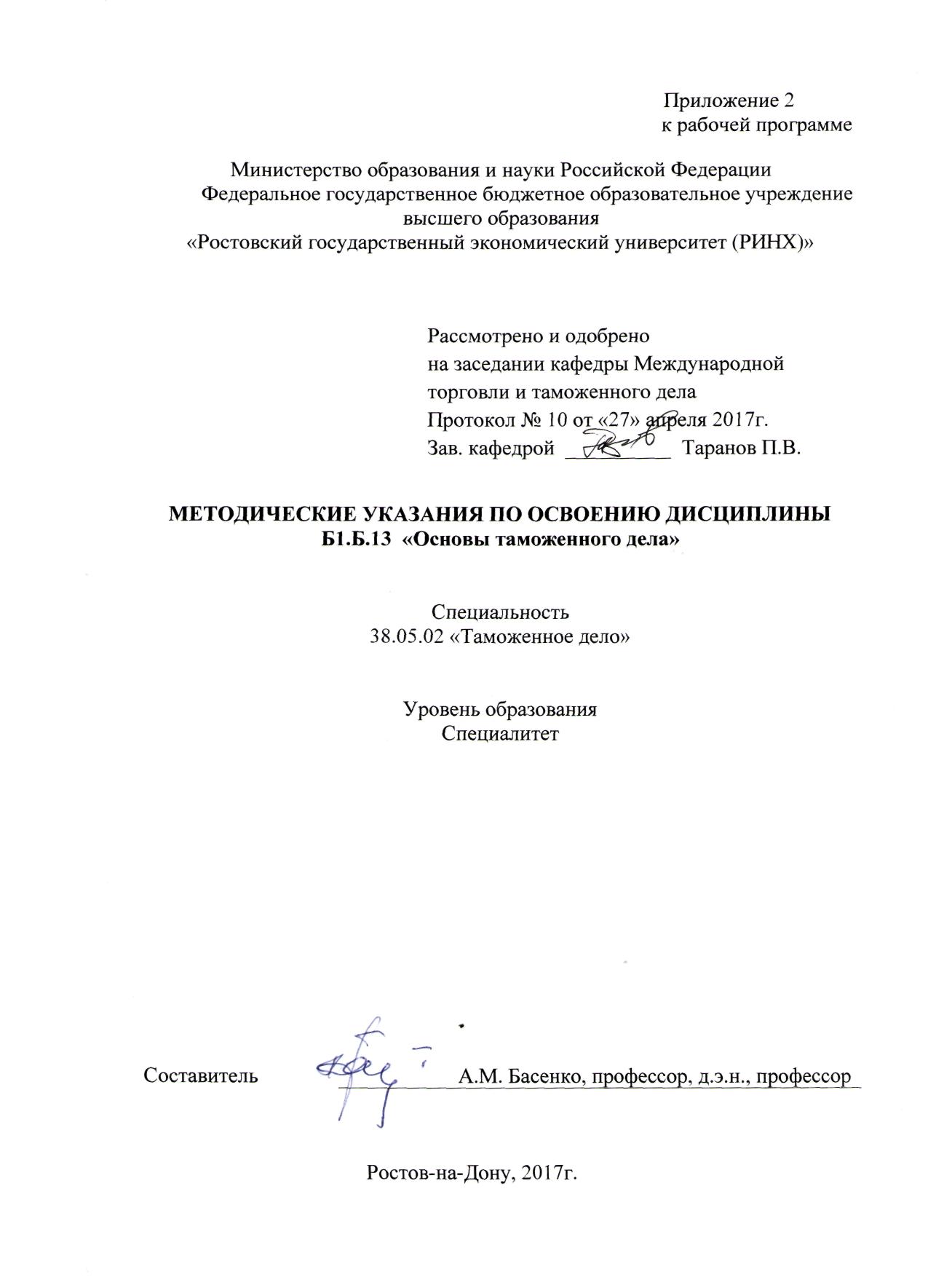 Методические  указания  по  освоению  дисциплины  «Основы таможенного дела»  адресованы  студентам  всех форм обучения.  Учебным планом по специальности 38.05.02 «Таможенное дело» предусмотрены следующие виды занятий:- лекции;- практические занятия.В ходе лекционных занятий рассматриваются предмет, метод и задачи таможенного дела;  таможенные органы и их место в системе государственных органов Российской Федерации; таможенные операции и процедуры, формы и виды таможенного контроля. В ходе практических занятий углубляются и закрепляются знания студентов  по  ряду  рассмотренных  на  лекциях  вопросов,  развиваются навыки применения выборочности форм таможенного контроля; оценивания результатов деятельности таможенных органов РФ при совершении своих должностных обязанностей.При подготовке к практическим занятиям каждый студент должен:  – изучить рекомендованную учебную литературу;  – изучить конспекты лекций;  – подготовить ответы на все вопросы по изучаемой теме, ссылаясь на определенные статьи Таможенного кодекса ЕАЭС и ФЗ № 311 «О таможенном регулировании в Российской Федерации». По согласованию с  преподавателем  студент  может  подготовить доклад на интересующую его тему и в дальнейшем использовать его в качестве статьи или выступления на научно-практических конференциях. В процессе подготовки к практическим занятиям студенты  пользуются  консультациями преподавателя.  Вопросы, не  рассмотренные  на  лекциях  и  практических занятиях, должны  быть  изучены  студентами  в  ходе  самостоятельной  работы. Контроль  самостоятельной  работы  студентов  над  учебной  программой курса  осуществляется  в  ходе   занятий методом  устного опроса  или  посредством  тестирования.  В  ходе  самостоятельной  работы  каждый  студент  обязан  прочитать  основную  и  по  возможности  дополнительную  литературу  по  изучаемой  теме,  дополнить  конспекты лекций  недостающим  материалом,  выписками  из  рекомендованных первоисточников.  При  реализации  различных  видов  учебной  работы  используются разнообразные (в т.ч. интерактивные) методы обучения, в частности, интерактивная доска для подготовки и проведения лекционных и семинарских занятий.  Для подготовки к занятиям, текущему контролю и промежуточной аттестации  студенты  могут  воспользоваться электронной библиотекой ВУЗа http://library.rsue.ru/. Также обучающиеся могут  взять  на  дом необходимую  литературу  на  абонементе  вузовской библиотеки или воспользоваться читальными залами вуза.  стр. 3Визирование РПД для исполнения в очередном учебном годуВизирование РПД для исполнения в очередном учебном годуВизирование РПД для исполнения в очередном учебном годуВизирование РПД для исполнения в очередном учебном годуОтдел образовательных программ и планирования учебного процесса Торопова Т.В.Отдел образовательных программ и планирования учебного процесса Торопова Т.В.Отдел образовательных программ и планирования учебного процесса Торопова Т.В.Отдел образовательных программ и планирования учебного процесса Торопова Т.В.Отдел образовательных программ и планирования учебного процесса Торопова Т.В.Отдел образовательных программ и планирования учебного процесса Торопова Т.В.Отдел образовательных программ и планирования учебного процесса Торопова Т.В._______________________________________________________________________________________________________________________Рабочая программа пересмотрена, обсуждена и одобрена дляисполнения в 2018-2019 учебном году на заседанииРабочая программа пересмотрена, обсуждена и одобрена дляисполнения в 2018-2019 учебном году на заседанииРабочая программа пересмотрена, обсуждена и одобрена дляисполнения в 2018-2019 учебном году на заседанииРабочая программа пересмотрена, обсуждена и одобрена дляисполнения в 2018-2019 учебном году на заседаниикафедрыкафедрыкафедрыкафедрыкафедрыкафедрыкафедрыкафедрыкафедрыкафедрыкафедрыкафедрыкафедрыкафедрыкафедрыкафедрыМеждународная торговля и таможенное делоМеждународная торговля и таможенное делоМеждународная торговля и таможенное делоМеждународная торговля и таможенное делоМеждународная торговля и таможенное делоМеждународная торговля и таможенное делоМеждународная торговля и таможенное делоМеждународная торговля и таможенное делоМеждународная торговля и таможенное делоМеждународная торговля и таможенное делоЗав. кафедрой Д.э.н., профессор Таранов Петр Владимирович  _________________Зав. кафедрой Д.э.н., профессор Таранов Петр Владимирович  _________________Зав. кафедрой Д.э.н., профессор Таранов Петр Владимирович  _________________Зав. кафедрой Д.э.н., профессор Таранов Петр Владимирович  _________________Зав. кафедрой Д.э.н., профессор Таранов Петр Владимирович  _________________Зав. кафедрой Д.э.н., профессор Таранов Петр Владимирович  _________________Зав. кафедрой Д.э.н., профессор Таранов Петр Владимирович  _________________Зав. кафедрой Д.э.н., профессор Таранов Петр Владимирович  _________________Зав. кафедрой Д.э.н., профессор Таранов Петр Владимирович  _________________Зав. кафедрой Д.э.н., профессор Таранов Петр Владимирович  _________________Зав. кафедрой Д.э.н., профессор Таранов Петр Владимирович  _________________Программу составил (и):Программу составил (и):Д.э.н., профессор Басенко Александр Михайлович _________________Д.э.н., профессор Басенко Александр Михайлович _________________Д.э.н., профессор Басенко Александр Михайлович _________________Д.э.н., профессор Басенко Александр Михайлович _________________Д.э.н., профессор Басенко Александр Михайлович _________________Д.э.н., профессор Басенко Александр Михайлович _________________Д.э.н., профессор Басенко Александр Михайлович _________________Д.э.н., профессор Басенко Александр Михайлович _________________Д.э.н., профессор Басенко Александр Михайлович _________________Программу составил (и):Программу составил (и):Д.э.н., профессор Басенко Александр Михайлович _________________Д.э.н., профессор Басенко Александр Михайлович _________________Д.э.н., профессор Басенко Александр Михайлович _________________Д.э.н., профессор Басенко Александр Михайлович _________________Д.э.н., профессор Басенко Александр Михайлович _________________Д.э.н., профессор Басенко Александр Михайлович _________________Д.э.н., профессор Басенко Александр Михайлович _________________Д.э.н., профессор Басенко Александр Михайлович _________________Д.э.н., профессор Басенко Александр Михайлович _________________Визирование РПД для исполнения в очередном учебном годуВизирование РПД для исполнения в очередном учебном годуВизирование РПД для исполнения в очередном учебном годуВизирование РПД для исполнения в очередном учебном годуОтдел образовательных программ и планирования учебного процесса Торопова Т.В.Отдел образовательных программ и планирования учебного процесса Торопова Т.В.Отдел образовательных программ и планирования учебного процесса Торопова Т.В.Отдел образовательных программ и планирования учебного процесса Торопова Т.В.Отдел образовательных программ и планирования учебного процесса Торопова Т.В.Отдел образовательных программ и планирования учебного процесса Торопова Т.В.Отдел образовательных программ и планирования учебного процесса Торопова Т.В.Рабочая программа пересмотрена, обсуждена и одобрена дляисполнения в 2019-2020 учебном году на заседанииРабочая программа пересмотрена, обсуждена и одобрена дляисполнения в 2019-2020 учебном году на заседанииРабочая программа пересмотрена, обсуждена и одобрена дляисполнения в 2019-2020 учебном году на заседанииРабочая программа пересмотрена, обсуждена и одобрена дляисполнения в 2019-2020 учебном году на заседанииРабочая программа пересмотрена, обсуждена и одобрена дляисполнения в 2019-2020 учебном году на заседанииРабочая программа пересмотрена, обсуждена и одобрена дляисполнения в 2019-2020 учебном году на заседанииРабочая программа пересмотрена, обсуждена и одобрена дляисполнения в 2019-2020 учебном году на заседанииРабочая программа пересмотрена, обсуждена и одобрена дляисполнения в 2019-2020 учебном году на заседанииРабочая программа пересмотрена, обсуждена и одобрена дляисполнения в 2019-2020 учебном году на заседанииРабочая программа пересмотрена, обсуждена и одобрена дляисполнения в 2019-2020 учебном году на заседанииРабочая программа пересмотрена, обсуждена и одобрена дляисполнения в 2019-2020 учебном году на заседаниикафедрыкафедрыкафедрыкафедрыкафедрыкафедрыкафедрыкафедрыМеждународная торговля и таможенное делоМеждународная торговля и таможенное делоМеждународная торговля и таможенное делоМеждународная торговля и таможенное делоМеждународная торговля и таможенное делоМеждународная торговля и таможенное делоМеждународная торговля и таможенное делоМеждународная торговля и таможенное делоМеждународная торговля и таможенное делоМеждународная торговля и таможенное делоЗав. кафедрой Д.э.н., профессор Таранов Петр Владимирович  _________________Зав. кафедрой Д.э.н., профессор Таранов Петр Владимирович  _________________Зав. кафедрой Д.э.н., профессор Таранов Петр Владимирович  _________________Зав. кафедрой Д.э.н., профессор Таранов Петр Владимирович  _________________Зав. кафедрой Д.э.н., профессор Таранов Петр Владимирович  _________________Зав. кафедрой Д.э.н., профессор Таранов Петр Владимирович  _________________Зав. кафедрой Д.э.н., профессор Таранов Петр Владимирович  _________________Зав. кафедрой Д.э.н., профессор Таранов Петр Владимирович  _________________Зав. кафедрой Д.э.н., профессор Таранов Петр Владимирович  _________________Зав. кафедрой Д.э.н., профессор Таранов Петр Владимирович  _________________Зав. кафедрой Д.э.н., профессор Таранов Петр Владимирович  _________________Программу составил (и):Программу составил (и):Программу составил (и):Д.э.н., профессор Басенко Александр Михайлович _________________Д.э.н., профессор Басенко Александр Михайлович _________________Д.э.н., профессор Басенко Александр Михайлович _________________Д.э.н., профессор Басенко Александр Михайлович _________________Д.э.н., профессор Басенко Александр Михайлович _________________Д.э.н., профессор Басенко Александр Михайлович _________________Д.э.н., профессор Басенко Александр Михайлович _________________Д.э.н., профессор Басенко Александр Михайлович _________________Визирование РПД для исполнения в очередном учебном годуВизирование РПД для исполнения в очередном учебном годуВизирование РПД для исполнения в очередном учебном годуВизирование РПД для исполнения в очередном учебном годуОтдел образовательных программ и планирования учебного процесса Торопова Т.В.Отдел образовательных программ и планирования учебного процесса Торопова Т.В.Отдел образовательных программ и планирования учебного процесса Торопова Т.В.Отдел образовательных программ и планирования учебного процесса Торопова Т.В.Отдел образовательных программ и планирования учебного процесса Торопова Т.В.Отдел образовательных программ и планирования учебного процесса Торопова Т.В.Отдел образовательных программ и планирования учебного процесса Торопова Т.В.Рабочая программа пересмотрена, обсуждена и одобрена дляисполнения в 2020-2021 учебном году на заседанииРабочая программа пересмотрена, обсуждена и одобрена дляисполнения в 2020-2021 учебном году на заседанииРабочая программа пересмотрена, обсуждена и одобрена дляисполнения в 2020-2021 учебном году на заседанииРабочая программа пересмотрена, обсуждена и одобрена дляисполнения в 2020-2021 учебном году на заседанииРабочая программа пересмотрена, обсуждена и одобрена дляисполнения в 2020-2021 учебном году на заседанииРабочая программа пересмотрена, обсуждена и одобрена дляисполнения в 2020-2021 учебном году на заседанииРабочая программа пересмотрена, обсуждена и одобрена дляисполнения в 2020-2021 учебном году на заседанииРабочая программа пересмотрена, обсуждена и одобрена дляисполнения в 2020-2021 учебном году на заседанииРабочая программа пересмотрена, обсуждена и одобрена дляисполнения в 2020-2021 учебном году на заседанииРабочая программа пересмотрена, обсуждена и одобрена дляисполнения в 2020-2021 учебном году на заседанииРабочая программа пересмотрена, обсуждена и одобрена дляисполнения в 2020-2021 учебном году на заседанииРабочая программа пересмотрена, обсуждена и одобрена дляисполнения в 2020-2021 учебном году на заседанииРабочая программа пересмотрена, обсуждена и одобрена дляисполнения в 2020-2021 учебном году на заседанииРабочая программа пересмотрена, обсуждена и одобрена дляисполнения в 2020-2021 учебном году на заседанииРабочая программа пересмотрена, обсуждена и одобрена дляисполнения в 2020-2021 учебном году на заседанииРабочая программа пересмотрена, обсуждена и одобрена дляисполнения в 2020-2021 учебном году на заседанииРабочая программа пересмотрена, обсуждена и одобрена дляисполнения в 2020-2021 учебном году на заседанииРабочая программа пересмотрена, обсуждена и одобрена дляисполнения в 2020-2021 учебном году на заседанииРабочая программа пересмотрена, обсуждена и одобрена дляисполнения в 2020-2021 учебном году на заседанииРабочая программа пересмотрена, обсуждена и одобрена дляисполнения в 2020-2021 учебном году на заседанииРабочая программа пересмотрена, обсуждена и одобрена дляисполнения в 2020-2021 учебном году на заседанииРабочая программа пересмотрена, обсуждена и одобрена дляисполнения в 2020-2021 учебном году на заседаниикафедрыкафедрыкафедрыкафедрыкафедрыкафедрыкафедрыкафедрыкафедрыкафедрыкафедрыкафедрыкафедрыкафедрыкафедрыкафедрыМеждународная торговля и таможенное делоМеждународная торговля и таможенное делоМеждународная торговля и таможенное делоМеждународная торговля и таможенное делоМеждународная торговля и таможенное делоМеждународная торговля и таможенное делоМеждународная торговля и таможенное делоМеждународная торговля и таможенное делоМеждународная торговля и таможенное делоМеждународная торговля и таможенное делоЗав. кафедрой Д.э.н., профессор Таранов Петр Владимирович  _________________Зав. кафедрой Д.э.н., профессор Таранов Петр Владимирович  _________________Зав. кафедрой Д.э.н., профессор Таранов Петр Владимирович  _________________Зав. кафедрой Д.э.н., профессор Таранов Петр Владимирович  _________________Зав. кафедрой Д.э.н., профессор Таранов Петр Владимирович  _________________Зав. кафедрой Д.э.н., профессор Таранов Петр Владимирович  _________________Зав. кафедрой Д.э.н., профессор Таранов Петр Владимирович  _________________Зав. кафедрой Д.э.н., профессор Таранов Петр Владимирович  _________________Зав. кафедрой Д.э.н., профессор Таранов Петр Владимирович  _________________Зав. кафедрой Д.э.н., профессор Таранов Петр Владимирович  _________________Зав. кафедрой Д.э.н., профессор Таранов Петр Владимирович  _________________Зав. кафедрой Д.э.н., профессор Таранов Петр Владимирович  _________________Зав. кафедрой Д.э.н., профессор Таранов Петр Владимирович  _________________Зав. кафедрой Д.э.н., профессор Таранов Петр Владимирович  _________________Зав. кафедрой Д.э.н., профессор Таранов Петр Владимирович  _________________Зав. кафедрой Д.э.н., профессор Таранов Петр Владимирович  _________________Зав. кафедрой Д.э.н., профессор Таранов Петр Владимирович  _________________Зав. кафедрой Д.э.н., профессор Таранов Петр Владимирович  _________________Зав. кафедрой Д.э.н., профессор Таранов Петр Владимирович  _________________Зав. кафедрой Д.э.н., профессор Таранов Петр Владимирович  _________________Зав. кафедрой Д.э.н., профессор Таранов Петр Владимирович  _________________Зав. кафедрой Д.э.н., профессор Таранов Петр Владимирович  _________________Программу составил (и):Программу составил (и):Программу составил (и):Д.э.н., профессор Басенко Александр Михайлович _________________Д.э.н., профессор Басенко Александр Михайлович _________________Д.э.н., профессор Басенко Александр Михайлович _________________Д.э.н., профессор Басенко Александр Михайлович _________________Д.э.н., профессор Басенко Александр Михайлович _________________Д.э.н., профессор Басенко Александр Михайлович _________________Д.э.н., профессор Басенко Александр Михайлович _________________Д.э.н., профессор Басенко Александр Михайлович _________________Визирование РПД для исполнения в очередном учебном годуВизирование РПД для исполнения в очередном учебном годуВизирование РПД для исполнения в очередном учебном годуВизирование РПД для исполнения в очередном учебном годуОтдел образовательных программ и планирования учебного процесса Торопова Т.В.Отдел образовательных программ и планирования учебного процесса Торопова Т.В.Отдел образовательных программ и планирования учебного процесса Торопова Т.В.Отдел образовательных программ и планирования учебного процесса Торопова Т.В.Отдел образовательных программ и планирования учебного процесса Торопова Т.В.Отдел образовательных программ и планирования учебного процесса Торопова Т.В.Отдел образовательных программ и планирования учебного процесса Торопова Т.В.Рабочая программа пересмотрена, обсуждена и одобрена дляисполнения в 2021-2022 учебном году на заседанииРабочая программа пересмотрена, обсуждена и одобрена дляисполнения в 2021-2022 учебном году на заседанииРабочая программа пересмотрена, обсуждена и одобрена дляисполнения в 2021-2022 учебном году на заседанииРабочая программа пересмотрена, обсуждена и одобрена дляисполнения в 2021-2022 учебном году на заседанииРабочая программа пересмотрена, обсуждена и одобрена дляисполнения в 2021-2022 учебном году на заседанииРабочая программа пересмотрена, обсуждена и одобрена дляисполнения в 2021-2022 учебном году на заседанииРабочая программа пересмотрена, обсуждена и одобрена дляисполнения в 2021-2022 учебном году на заседанииРабочая программа пересмотрена, обсуждена и одобрена дляисполнения в 2021-2022 учебном году на заседанииРабочая программа пересмотрена, обсуждена и одобрена дляисполнения в 2021-2022 учебном году на заседанииРабочая программа пересмотрена, обсуждена и одобрена дляисполнения в 2021-2022 учебном году на заседанииРабочая программа пересмотрена, обсуждена и одобрена дляисполнения в 2021-2022 учебном году на заседаниикафедрыкафедрыкафедрыкафедрыкафедрыкафедрыкафедрыкафедрыкафедрыкафедрыкафедрыкафедрыкафедрыкафедрыкафедрыкафедрыМеждународная торговля и таможенное делоМеждународная торговля и таможенное делоМеждународная торговля и таможенное делоМеждународная торговля и таможенное делоМеждународная торговля и таможенное делоМеждународная торговля и таможенное делоМеждународная торговля и таможенное делоМеждународная торговля и таможенное делоМеждународная торговля и таможенное делоМеждународная торговля и таможенное делоЗав. кафедрой Д.э.н., профессор Таранов Петр Владимирович  _________________Зав. кафедрой Д.э.н., профессор Таранов Петр Владимирович  _________________Зав. кафедрой Д.э.н., профессор Таранов Петр Владимирович  _________________Зав. кафедрой Д.э.н., профессор Таранов Петр Владимирович  _________________Зав. кафедрой Д.э.н., профессор Таранов Петр Владимирович  _________________Зав. кафедрой Д.э.н., профессор Таранов Петр Владимирович  _________________Зав. кафедрой Д.э.н., профессор Таранов Петр Владимирович  _________________Зав. кафедрой Д.э.н., профессор Таранов Петр Владимирович  _________________Зав. кафедрой Д.э.н., профессор Таранов Петр Владимирович  _________________Зав. кафедрой Д.э.н., профессор Таранов Петр Владимирович  _________________Зав. кафедрой Д.э.н., профессор Таранов Петр Владимирович  _________________Программу составил (и):Программу составил (и):Программу составил (и):Д.э.н., профессор Басенко Александр Михайлович _________________Д.э.н., профессор Басенко Александр Михайлович _________________Д.э.н., профессор Басенко Александр Михайлович _________________Д.э.н., профессор Басенко Александр Михайлович _________________Д.э.н., профессор Басенко Александр Михайлович _________________Д.э.н., профессор Басенко Александр Михайлович _________________Д.э.н., профессор Басенко Александр Михайлович _________________Д.э.н., профессор Басенко Александр Михайлович _________________УП: 38.05.02_1.plz.xmlУП: 38.05.02_1.plz.xmlУП: 38.05.02_1.plz.xmlУП: 38.05.02_1.plz.xmlстр. 41. ЦЕЛИ ОСВОЕНИЯ ДИСЦИПЛИНЫ1. ЦЕЛИ ОСВОЕНИЯ ДИСЦИПЛИНЫ1. ЦЕЛИ ОСВОЕНИЯ ДИСЦИПЛИНЫ1. ЦЕЛИ ОСВОЕНИЯ ДИСЦИПЛИНЫ1. ЦЕЛИ ОСВОЕНИЯ ДИСЦИПЛИНЫ1. ЦЕЛИ ОСВОЕНИЯ ДИСЦИПЛИНЫ1.1Цель освоения дисциплины «Основы таможенного дела» - заключается в изучении и усвоении студентами необходимого комплекса теоретических знаний и практических навыков в области: таможенно-тарифных и нетарифных методов регулирования ВЭД; целесообразности использования участниками ВЭД различных таможенных процедур при декларировании товаров; оформления таможенных документов при исполнении экспортно-импортных сделок.Цель освоения дисциплины «Основы таможенного дела» - заключается в изучении и усвоении студентами необходимого комплекса теоретических знаний и практических навыков в области: таможенно-тарифных и нетарифных методов регулирования ВЭД; целесообразности использования участниками ВЭД различных таможенных процедур при декларировании товаров; оформления таможенных документов при исполнении экспортно-импортных сделок.Цель освоения дисциплины «Основы таможенного дела» - заключается в изучении и усвоении студентами необходимого комплекса теоретических знаний и практических навыков в области: таможенно-тарифных и нетарифных методов регулирования ВЭД; целесообразности использования участниками ВЭД различных таможенных процедур при декларировании товаров; оформления таможенных документов при исполнении экспортно-импортных сделок.Цель освоения дисциплины «Основы таможенного дела» - заключается в изучении и усвоении студентами необходимого комплекса теоретических знаний и практических навыков в области: таможенно-тарифных и нетарифных методов регулирования ВЭД; целесообразности использования участниками ВЭД различных таможенных процедур при декларировании товаров; оформления таможенных документов при исполнении экспортно-импортных сделок.Цель освоения дисциплины «Основы таможенного дела» - заключается в изучении и усвоении студентами необходимого комплекса теоретических знаний и практических навыков в области: таможенно-тарифных и нетарифных методов регулирования ВЭД; целесообразности использования участниками ВЭД различных таможенных процедур при декларировании товаров; оформления таможенных документов при исполнении экспортно-импортных сделок.1.2Основные задачи дисциплины заключаются в том, чтобы: дать знания понятийного аппарата в области таможенного дела; изучить принципы и формы таможенного контроля; рассмотреть структуру таможенных органов; ознакомить студентов с особенностями различных таможенных процедур и целесообразностью их использования участниками ВЭД; иметь представление и овладеть практическими навыками по декларированию таможенных документов при исполнении экспортно-импортных сделок.Основные задачи дисциплины заключаются в том, чтобы: дать знания понятийного аппарата в области таможенного дела; изучить принципы и формы таможенного контроля; рассмотреть структуру таможенных органов; ознакомить студентов с особенностями различных таможенных процедур и целесообразностью их использования участниками ВЭД; иметь представление и овладеть практическими навыками по декларированию таможенных документов при исполнении экспортно-импортных сделок.Основные задачи дисциплины заключаются в том, чтобы: дать знания понятийного аппарата в области таможенного дела; изучить принципы и формы таможенного контроля; рассмотреть структуру таможенных органов; ознакомить студентов с особенностями различных таможенных процедур и целесообразностью их использования участниками ВЭД; иметь представление и овладеть практическими навыками по декларированию таможенных документов при исполнении экспортно-импортных сделок.Основные задачи дисциплины заключаются в том, чтобы: дать знания понятийного аппарата в области таможенного дела; изучить принципы и формы таможенного контроля; рассмотреть структуру таможенных органов; ознакомить студентов с особенностями различных таможенных процедур и целесообразностью их использования участниками ВЭД; иметь представление и овладеть практическими навыками по декларированию таможенных документов при исполнении экспортно-импортных сделок.Основные задачи дисциплины заключаются в том, чтобы: дать знания понятийного аппарата в области таможенного дела; изучить принципы и формы таможенного контроля; рассмотреть структуру таможенных органов; ознакомить студентов с особенностями различных таможенных процедур и целесообразностью их использования участниками ВЭД; иметь представление и овладеть практическими навыками по декларированию таможенных документов при исполнении экспортно-импортных сделок.2. МЕСТО ДИСЦИПЛИНЫ В СТРУКТУРЕ ОБРАЗОВАТЕЛЬНОЙ ПРОГРАММЫ2. МЕСТО ДИСЦИПЛИНЫ В СТРУКТУРЕ ОБРАЗОВАТЕЛЬНОЙ ПРОГРАММЫ2. МЕСТО ДИСЦИПЛИНЫ В СТРУКТУРЕ ОБРАЗОВАТЕЛЬНОЙ ПРОГРАММЫ2. МЕСТО ДИСЦИПЛИНЫ В СТРУКТУРЕ ОБРАЗОВАТЕЛЬНОЙ ПРОГРАММЫ2. МЕСТО ДИСЦИПЛИНЫ В СТРУКТУРЕ ОБРАЗОВАТЕЛЬНОЙ ПРОГРАММЫ2. МЕСТО ДИСЦИПЛИНЫ В СТРУКТУРЕ ОБРАЗОВАТЕЛЬНОЙ ПРОГРАММЫЦикл (раздел) ООП:Цикл (раздел) ООП:Цикл (раздел) ООП:Б1.ББ1.ББ1.Б2.1Требования к предварительной подготовке обучающегося:Требования к предварительной подготовке обучающегося:Требования к предварительной подготовке обучающегося:Требования к предварительной подготовке обучающегося:Требования к предварительной подготовке обучающегося:2.1.1Для успешного освоения дисциплины студент должен иметь базовую подготовку по истории, обществознанию, географии в объеме средней школы.Для успешного освоения дисциплины студент должен иметь базовую подготовку по истории, обществознанию, географии в объеме средней школы.Для успешного освоения дисциплины студент должен иметь базовую подготовку по истории, обществознанию, географии в объеме средней школы.Для успешного освоения дисциплины студент должен иметь базовую подготовку по истории, обществознанию, географии в объеме средней школы.Для успешного освоения дисциплины студент должен иметь базовую подготовку по истории, обществознанию, географии в объеме средней школы.2.2Дисциплины и практики, для которых освоение данной дисциплины (модуля) необходимо как предшествующее:Дисциплины и практики, для которых освоение данной дисциплины (модуля) необходимо как предшествующее:Дисциплины и практики, для которых освоение данной дисциплины (модуля) необходимо как предшествующее:Дисциплины и практики, для которых освоение данной дисциплины (модуля) необходимо как предшествующее:Дисциплины и практики, для которых освоение данной дисциплины (модуля) необходимо как предшествующее:2.2.1Технологии таможенного контроля.Технологии таможенного контроля.Технологии таможенного контроля.Технологии таможенного контроля.Технологии таможенного контроля.2.2.2Таможенные процедуры.Таможенные процедуры.Таможенные процедуры.Таможенные процедуры.Таможенные процедуры.2.2.3Экономика таможенного дела.Экономика таможенного дела.Экономика таможенного дела.Экономика таможенного дела.Экономика таможенного дела.2.2.4Основы квалификации и расследования преступлений в сфере таможенного дела.Основы квалификации и расследования преступлений в сфере таможенного дела.Основы квалификации и расследования преступлений в сфере таможенного дела.Основы квалификации и расследования преступлений в сфере таможенного дела.Основы квалификации и расследования преступлений в сфере таможенного дела.2.2.5Организация таможенного дела за рубежом.Организация таможенного дела за рубежом.Организация таможенного дела за рубежом.Организация таможенного дела за рубежом.Организация таможенного дела за рубежом.3. ТРЕБОВАНИЯ К РЕЗУЛЬТАТАМ ОСВОЕНИЯ ДИСЦИПЛИНЫ3. ТРЕБОВАНИЯ К РЕЗУЛЬТАТАМ ОСВОЕНИЯ ДИСЦИПЛИНЫ3. ТРЕБОВАНИЯ К РЕЗУЛЬТАТАМ ОСВОЕНИЯ ДИСЦИПЛИНЫ3. ТРЕБОВАНИЯ К РЕЗУЛЬТАТАМ ОСВОЕНИЯ ДИСЦИПЛИНЫ3. ТРЕБОВАНИЯ К РЕЗУЛЬТАТАМ ОСВОЕНИЯ ДИСЦИПЛИНЫ3. ТРЕБОВАНИЯ К РЕЗУЛЬТАТАМ ОСВОЕНИЯ ДИСЦИПЛИНЫОК-2: готовностью к саморазвитию, самореализации, использованию творческого потенциалаОК-2: готовностью к саморазвитию, самореализации, использованию творческого потенциалаОК-2: готовностью к саморазвитию, самореализации, использованию творческого потенциалаОК-2: готовностью к саморазвитию, самореализации, использованию творческого потенциалаОК-2: готовностью к саморазвитию, самореализации, использованию творческого потенциалаОК-2: готовностью к саморазвитию, самореализации, использованию творческого потенциалаЗнать:Знать:Знать:Знать:Знать:Знать:Уровень 1Уровень 1правила оформления документов, библиографию применения информационно-коммуникативных технологийправила оформления документов, библиографию применения информационно-коммуникативных технологийправила оформления документов, библиографию применения информационно-коммуникативных технологийправила оформления документов, библиографию применения информационно-коммуникативных технологийУровень 2Уровень 2организацию работы с документамиорганизацию работы с документамиорганизацию работы с документамиорганизацию работы с документамиУровень 2Уровень 2Уровень 3Уровень 3равила приема, обработки документов, контроля их исполнения, систематизации и формирования документов в деларавила приема, обработки документов, контроля их исполнения, систематизации и формирования документов в деларавила приема, обработки документов, контроля их исполнения, систематизации и формирования документов в деларавила приема, обработки документов, контроля их исполнения, систематизации и формирования документов в делаУметь:Уметь:Уметь:Уметь:Уметь:Уметь:Уровень 1Уровень 1работать с документами, организовывать сбор информации для управленческой деятельностиработать с документами, организовывать сбор информации для управленческой деятельностиработать с документами, организовывать сбор информации для управленческой деятельностиработать с документами, организовывать сбор информации для управленческой деятельностиУровень 1Уровень 1Уровень 2Уровень 2грамотно вести делопроизводство в области таможенного делаграмотно вести делопроизводство в области таможенного делаграмотно вести делопроизводство в области таможенного делаграмотно вести делопроизводство в области таможенного делаУровень 2Уровень 2Уровень 3Уровень 3самостоятельно осущесвлять поиск информации, сбор, обработку и статистический анализ данных, необходимых для решения поставленных задачсамостоятельно осущесвлять поиск информации, сбор, обработку и статистический анализ данных, необходимых для решения поставленных задачсамостоятельно осущесвлять поиск информации, сбор, обработку и статистический анализ данных, необходимых для решения поставленных задачсамостоятельно осущесвлять поиск информации, сбор, обработку и статистический анализ данных, необходимых для решения поставленных задачВладеть:Владеть:Владеть:Владеть:Владеть:Владеть:Уровень 1Уровень 1современными методами сбора и обработки статистической информациисовременными методами сбора и обработки статистической информациисовременными методами сбора и обработки статистической информациисовременными методами сбора и обработки статистической информацииУровень 1Уровень 1Уровень 2Уровень 2навыками использования компьютерной техники, программно-информационных систем, компьютерных сетей.навыками использования компьютерной техники, программно-информационных систем, компьютерных сетей.навыками использования компьютерной техники, программно-информационных систем, компьютерных сетей.навыками использования компьютерной техники, программно-информационных систем, компьютерных сетей.Уровень 3Уровень 3навыками работы в глобальных компьютерных сетяхнавыками работы в глобальных компьютерных сетяхнавыками работы в глобальных компьютерных сетяхнавыками работы в глобальных компьютерных сетяхУровень 3Уровень 3ОК-3: способностью к самоорганизации и самообразованиюОК-3: способностью к самоорганизации и самообразованиюОК-3: способностью к самоорганизации и самообразованиюОК-3: способностью к самоорганизации и самообразованиюОК-3: способностью к самоорганизации и самообразованиюОК-3: способностью к самоорганизации и самообразованиюЗнать:Знать:Знать:Знать:Знать:Знать:Уровень 1Уровень 1основные правила и формы заполнения таможенных документовосновные правила и формы заполнения таможенных документовосновные правила и формы заполнения таможенных документовосновные правила и формы заполнения таможенных документовУровень 1Уровень 1Уровень 2Уровень 2основы ведения делопроизводства в таможенных органахосновы ведения делопроизводства в таможенных органахосновы ведения делопроизводства в таможенных органахосновы ведения делопроизводства в таможенных органахУровень 2Уровень 2Уровень 3Уровень 3методы, способы и средства получения, хранения и обработки информацииметоды, способы и средства получения, хранения и обработки информацииметоды, способы и средства получения, хранения и обработки информацииметоды, способы и средства получения, хранения и обработки информацииУровень 3Уровень 3Уметь:Уметь:Уметь:Уметь:Уметь:Уметь:Уровень 1Уровень 1осущесвлять поиск информации, сбор, обработку и статистический анализ данных, необходимых для решения поставленных задачосущесвлять поиск информации, сбор, обработку и статистический анализ данных, необходимых для решения поставленных задачосущесвлять поиск информации, сбор, обработку и статистический анализ данных, необходимых для решения поставленных задачосущесвлять поиск информации, сбор, обработку и статистический анализ данных, необходимых для решения поставленных задачУровень 2Уровень 2самостоятельно повышать уровень профессиональных знанийсамостоятельно повышать уровень профессиональных знанийсамостоятельно повышать уровень профессиональных знанийсамостоятельно повышать уровень профессиональных знанийУровень 2Уровень 2УП: 38.05.02_1.plz.xmlУП: 38.05.02_1.plz.xmlУП: 38.05.02_1.plz.xmlУП: 38.05.02_1.plz.xmlстр. 5Уровень 3Уровень 3самостоятельно искать методы получения новых знаний и умений в профессиональной деятельностисамостоятельно искать методы получения новых знаний и умений в профессиональной деятельностисамостоятельно искать методы получения новых знаний и умений в профессиональной деятельностисамостоятельно искать методы получения новых знаний и умений в профессиональной деятельностисамостоятельно искать методы получения новых знаний и умений в профессиональной деятельностисамостоятельно искать методы получения новых знаний и умений в профессиональной деятельностисамостоятельно искать методы получения новых знаний и умений в профессиональной деятельностисамостоятельно искать методы получения новых знаний и умений в профессиональной деятельностисамостоятельно искать методы получения новых знаний и умений в профессиональной деятельностиУровень 3Уровень 3Владеть:Владеть:Владеть:Владеть:Владеть:Владеть:Владеть:Владеть:Владеть:Владеть:Владеть:Уровень 1Уровень 1методами и средствами получения, хранения и обработки информацииметодами и средствами получения, хранения и обработки информацииметодами и средствами получения, хранения и обработки информацииметодами и средствами получения, хранения и обработки информацииметодами и средствами получения, хранения и обработки информацииметодами и средствами получения, хранения и обработки информацииметодами и средствами получения, хранения и обработки информацииметодами и средствами получения, хранения и обработки информацииметодами и средствами получения, хранения и обработки информацииУровень 1Уровень 1Уровень 2Уровень 2навыками работы и поиска информации в компьютерных сетяхнавыками работы и поиска информации в компьютерных сетяхнавыками работы и поиска информации в компьютерных сетяхнавыками работы и поиска информации в компьютерных сетяхнавыками работы и поиска информации в компьютерных сетяхнавыками работы и поиска информации в компьютерных сетяхнавыками работы и поиска информации в компьютерных сетяхнавыками работы и поиска информации в компьютерных сетяхнавыками работы и поиска информации в компьютерных сетяхУровень 2Уровень 2Уровень 3Уровень 3навыками использования компьютерной техники, программно-информационных системнавыками использования компьютерной техники, программно-информационных системнавыками использования компьютерной техники, программно-информационных системнавыками использования компьютерной техники, программно-информационных системнавыками использования компьютерной техники, программно-информационных системнавыками использования компьютерной техники, программно-информационных системнавыками использования компьютерной техники, программно-информационных системнавыками использования компьютерной техники, программно-информационных системнавыками использования компьютерной техники, программно-информационных системУровень 3Уровень 3ПК-1: способностью осуществлять контроль за соблюдением таможенного законодательства и законодательства Российской Федерации о таможенном деле при совершении таможенных операций участниками внешнеэкономической деятельности (далее - ВЭД) и иными лицами, осуществляющими деятельность в сфере таможенного делаПК-1: способностью осуществлять контроль за соблюдением таможенного законодательства и законодательства Российской Федерации о таможенном деле при совершении таможенных операций участниками внешнеэкономической деятельности (далее - ВЭД) и иными лицами, осуществляющими деятельность в сфере таможенного делаПК-1: способностью осуществлять контроль за соблюдением таможенного законодательства и законодательства Российской Федерации о таможенном деле при совершении таможенных операций участниками внешнеэкономической деятельности (далее - ВЭД) и иными лицами, осуществляющими деятельность в сфере таможенного делаПК-1: способностью осуществлять контроль за соблюдением таможенного законодательства и законодательства Российской Федерации о таможенном деле при совершении таможенных операций участниками внешнеэкономической деятельности (далее - ВЭД) и иными лицами, осуществляющими деятельность в сфере таможенного делаПК-1: способностью осуществлять контроль за соблюдением таможенного законодательства и законодательства Российской Федерации о таможенном деле при совершении таможенных операций участниками внешнеэкономической деятельности (далее - ВЭД) и иными лицами, осуществляющими деятельность в сфере таможенного делаПК-1: способностью осуществлять контроль за соблюдением таможенного законодательства и законодательства Российской Федерации о таможенном деле при совершении таможенных операций участниками внешнеэкономической деятельности (далее - ВЭД) и иными лицами, осуществляющими деятельность в сфере таможенного делаПК-1: способностью осуществлять контроль за соблюдением таможенного законодательства и законодательства Российской Федерации о таможенном деле при совершении таможенных операций участниками внешнеэкономической деятельности (далее - ВЭД) и иными лицами, осуществляющими деятельность в сфере таможенного делаПК-1: способностью осуществлять контроль за соблюдением таможенного законодательства и законодательства Российской Федерации о таможенном деле при совершении таможенных операций участниками внешнеэкономической деятельности (далее - ВЭД) и иными лицами, осуществляющими деятельность в сфере таможенного делаПК-1: способностью осуществлять контроль за соблюдением таможенного законодательства и законодательства Российской Федерации о таможенном деле при совершении таможенных операций участниками внешнеэкономической деятельности (далее - ВЭД) и иными лицами, осуществляющими деятельность в сфере таможенного делаПК-1: способностью осуществлять контроль за соблюдением таможенного законодательства и законодательства Российской Федерации о таможенном деле при совершении таможенных операций участниками внешнеэкономической деятельности (далее - ВЭД) и иными лицами, осуществляющими деятельность в сфере таможенного делаПК-1: способностью осуществлять контроль за соблюдением таможенного законодательства и законодательства Российской Федерации о таможенном деле при совершении таможенных операций участниками внешнеэкономической деятельности (далее - ВЭД) и иными лицами, осуществляющими деятельность в сфере таможенного делаЗнать:Знать:Знать:Знать:Знать:Знать:Знать:Знать:Знать:Знать:Знать:Уровень 1Уровень 1принципы размещения и функционирования объектов таможенной инфраструктуры в РФпринципы размещения и функционирования объектов таможенной инфраструктуры в РФпринципы размещения и функционирования объектов таможенной инфраструктуры в РФпринципы размещения и функционирования объектов таможенной инфраструктуры в РФпринципы размещения и функционирования объектов таможенной инфраструктуры в РФпринципы размещения и функционирования объектов таможенной инфраструктуры в РФпринципы размещения и функционирования объектов таможенной инфраструктуры в РФпринципы размещения и функционирования объектов таможенной инфраструктуры в РФпринципы размещения и функционирования объектов таможенной инфраструктуры в РФУровень 1Уровень 1Уровень 2Уровень 2цели перемещения товаров и транспортных средств через таможенную границу ЕАЭСцели перемещения товаров и транспортных средств через таможенную границу ЕАЭСцели перемещения товаров и транспортных средств через таможенную границу ЕАЭСцели перемещения товаров и транспортных средств через таможенную границу ЕАЭСцели перемещения товаров и транспортных средств через таможенную границу ЕАЭСцели перемещения товаров и транспортных средств через таможенную границу ЕАЭСцели перемещения товаров и транспортных средств через таможенную границу ЕАЭСцели перемещения товаров и транспортных средств через таможенную границу ЕАЭСцели перемещения товаров и транспортных средств через таможенную границу ЕАЭСУровень 2Уровень 2Уровень 3Уровень 3основные функции и задачи таможенных органов при осуществлении таможенного контроляосновные функции и задачи таможенных органов при осуществлении таможенного контроляосновные функции и задачи таможенных органов при осуществлении таможенного контроляосновные функции и задачи таможенных органов при осуществлении таможенного контроляосновные функции и задачи таможенных органов при осуществлении таможенного контроляосновные функции и задачи таможенных органов при осуществлении таможенного контроляосновные функции и задачи таможенных органов при осуществлении таможенного контроляосновные функции и задачи таможенных органов при осуществлении таможенного контроляосновные функции и задачи таможенных органов при осуществлении таможенного контроляУровень 3Уровень 3Уметь:Уметь:Уметь:Уметь:Уметь:Уметь:Уметь:Уметь:Уметь:Уметь:Уметь:Уровень 1Уровень 1использовать теоретические знания по вопросам использования объектов таможенной инфраструктуры в технических процессахиспользовать теоретические знания по вопросам использования объектов таможенной инфраструктуры в технических процессахиспользовать теоретические знания по вопросам использования объектов таможенной инфраструктуры в технических процессахиспользовать теоретические знания по вопросам использования объектов таможенной инфраструктуры в технических процессахиспользовать теоретические знания по вопросам использования объектов таможенной инфраструктуры в технических процессахиспользовать теоретические знания по вопросам использования объектов таможенной инфраструктуры в технических процессахиспользовать теоретические знания по вопросам использования объектов таможенной инфраструктуры в технических процессахиспользовать теоретические знания по вопросам использования объектов таможенной инфраструктуры в технических процессахиспользовать теоретические знания по вопросам использования объектов таможенной инфраструктуры в технических процессахУровень 2Уровень 2осуществлять контроль за соблюдением таможенного законодательства ЕАЭСосуществлять контроль за соблюдением таможенного законодательства ЕАЭСосуществлять контроль за соблюдением таможенного законодательства ЕАЭСосуществлять контроль за соблюдением таможенного законодательства ЕАЭСосуществлять контроль за соблюдением таможенного законодательства ЕАЭСосуществлять контроль за соблюдением таможенного законодательства ЕАЭСосуществлять контроль за соблюдением таможенного законодательства ЕАЭСосуществлять контроль за соблюдением таможенного законодательства ЕАЭСосуществлять контроль за соблюдением таможенного законодательства ЕАЭСУровень 2Уровень 2Уровень 3Уровень 3осуществлять контроль за соблюдением законодательства РФ о таможенном деле при совершении таможенных операций участниками ВЭДосуществлять контроль за соблюдением законодательства РФ о таможенном деле при совершении таможенных операций участниками ВЭДосуществлять контроль за соблюдением законодательства РФ о таможенном деле при совершении таможенных операций участниками ВЭДосуществлять контроль за соблюдением законодательства РФ о таможенном деле при совершении таможенных операций участниками ВЭДосуществлять контроль за соблюдением законодательства РФ о таможенном деле при совершении таможенных операций участниками ВЭДосуществлять контроль за соблюдением законодательства РФ о таможенном деле при совершении таможенных операций участниками ВЭДосуществлять контроль за соблюдением законодательства РФ о таможенном деле при совершении таможенных операций участниками ВЭДосуществлять контроль за соблюдением законодательства РФ о таможенном деле при совершении таможенных операций участниками ВЭДосуществлять контроль за соблюдением законодательства РФ о таможенном деле при совершении таможенных операций участниками ВЭДВладеть:Владеть:Владеть:Владеть:Владеть:Владеть:Владеть:Владеть:Владеть:Владеть:Владеть:Уровень 1Уровень 1навыками определения проблем функционирования объектов таможенной инфраструктурынавыками определения проблем функционирования объектов таможенной инфраструктурынавыками определения проблем функционирования объектов таможенной инфраструктурынавыками определения проблем функционирования объектов таможенной инфраструктурынавыками определения проблем функционирования объектов таможенной инфраструктурынавыками определения проблем функционирования объектов таможенной инфраструктурынавыками определения проблем функционирования объектов таможенной инфраструктурынавыками определения проблем функционирования объектов таможенной инфраструктурынавыками определения проблем функционирования объектов таможенной инфраструктурыУровень 1Уровень 1Уровень 2Уровень 2навыками анализа выявленных проблем функционирования объектов таможенной инфраструктуры в целях их устранениянавыками анализа выявленных проблем функционирования объектов таможенной инфраструктуры в целях их устранениянавыками анализа выявленных проблем функционирования объектов таможенной инфраструктуры в целях их устранениянавыками анализа выявленных проблем функционирования объектов таможенной инфраструктуры в целях их устранениянавыками анализа выявленных проблем функционирования объектов таможенной инфраструктуры в целях их устранениянавыками анализа выявленных проблем функционирования объектов таможенной инфраструктуры в целях их устранениянавыками анализа выявленных проблем функционирования объектов таможенной инфраструктуры в целях их устранениянавыками анализа выявленных проблем функционирования объектов таможенной инфраструктуры в целях их устранениянавыками анализа выявленных проблем функционирования объектов таможенной инфраструктуры в целях их устраненияУровень 3Уровень 3навыками контроля транспортных (перевозочных), коммерческих и иных документов, необходимых для выпуска товаровнавыками контроля транспортных (перевозочных), коммерческих и иных документов, необходимых для выпуска товаровнавыками контроля транспортных (перевозочных), коммерческих и иных документов, необходимых для выпуска товаровнавыками контроля транспортных (перевозочных), коммерческих и иных документов, необходимых для выпуска товаровнавыками контроля транспортных (перевозочных), коммерческих и иных документов, необходимых для выпуска товаровнавыками контроля транспортных (перевозочных), коммерческих и иных документов, необходимых для выпуска товаровнавыками контроля транспортных (перевозочных), коммерческих и иных документов, необходимых для выпуска товаровнавыками контроля транспортных (перевозочных), коммерческих и иных документов, необходимых для выпуска товаровнавыками контроля транспортных (перевозочных), коммерческих и иных документов, необходимых для выпуска товаров4. СТРУКТУРА И СОДЕРЖАНИЕ ДИСЦИПЛИНЫ (МОДУЛЯ)4. СТРУКТУРА И СОДЕРЖАНИЕ ДИСЦИПЛИНЫ (МОДУЛЯ)4. СТРУКТУРА И СОДЕРЖАНИЕ ДИСЦИПЛИНЫ (МОДУЛЯ)4. СТРУКТУРА И СОДЕРЖАНИЕ ДИСЦИПЛИНЫ (МОДУЛЯ)4. СТРУКТУРА И СОДЕРЖАНИЕ ДИСЦИПЛИНЫ (МОДУЛЯ)4. СТРУКТУРА И СОДЕРЖАНИЕ ДИСЦИПЛИНЫ (МОДУЛЯ)4. СТРУКТУРА И СОДЕРЖАНИЕ ДИСЦИПЛИНЫ (МОДУЛЯ)4. СТРУКТУРА И СОДЕРЖАНИЕ ДИСЦИПЛИНЫ (МОДУЛЯ)4. СТРУКТУРА И СОДЕРЖАНИЕ ДИСЦИПЛИНЫ (МОДУЛЯ)4. СТРУКТУРА И СОДЕРЖАНИЕ ДИСЦИПЛИНЫ (МОДУЛЯ)4. СТРУКТУРА И СОДЕРЖАНИЕ ДИСЦИПЛИНЫ (МОДУЛЯ)Код занятияНаименование разделов и тем /вид занятия/Наименование разделов и тем /вид занятия/Семестр / КурсСеместр / КурсЧасовКомпетен-цииЛитератураИнтер акт.ПримечаниеПримечаниеРаздел 1. Модуль 1. Таможенное регулирование и таможенное дело в ЕАЭСРаздел 1. Модуль 1. Таможенное регулирование и таможенное дело в ЕАЭС1.1Тема 1.1 «Предмет, метод и задачи таможенного дела». «Таможенные органы и их место в системе государственных органов Российской Федерации». Цели и предмет таможенного дела и таможенного регулирования. Общее представление о руководстве таможенным делом в ЕАЭС. Нормативно - правовые акты в области таможенного дела, действующие  Российской Федерации. Основные термины, используемые  в таможенной деятельности и их значение. /Лек/Тема 1.1 «Предмет, метод и задачи таможенного дела». «Таможенные органы и их место в системе государственных органов Российской Федерации». Цели и предмет таможенного дела и таможенного регулирования. Общее представление о руководстве таможенным делом в ЕАЭС. Нормативно - правовые акты в области таможенного дела, действующие  Российской Федерации. Основные термины, используемые  в таможенной деятельности и их значение. /Лек/112ОК-2 ОК-3 ПК-1Л1.1 Л1.2 Л2.1 Л2.2 Л3.1Э1 Э32УП: 38.05.02_1.plz.xmlУП: 38.05.02_1.plz.xmlУП: 38.05.02_1.plz.xmlстр. 61.2Тема 1.1 «Предмет, метод и задачи таможенного дела». «Таможенные органы и их место в системе государственных органов Российской Федерации». Цели и предмет таможенного дела и таможенного регулирования. Общее представление о руководстве таможенным делом в ЕАЭС. Нормативно - правовые акты в области таможенного дела, действующие  Российской Федерации. Основные термины, используемые  в таможенной деятельности и их значение. /Пр/112ОК-2 ОК-3 ПК-1Л1.1 Л1.2 Л2.1 Л2.2 Л3.1Э201.3Тема 1.1 «Предмет, метод и задачи таможенного дела». «Таможенные органы и их место в системе государственных органов Российской Федерации». 1.Цели и предмет таможенного дела и таможенного регулирования.2. Общее представление о руководстве таможенным делом в Российской Федерации. 3.Нормативно - правовые акты в области таможенного дела, действующие  Российской Федерации.4.Основные термины, используемые  в таможенной деятельности и их значение.5.Структура и основное содержание ФЗ «О таможенном регулировании в Российской Федерации».6.Структура и основное содержание Таможенного кодекса ЕАЭС.7.Участники внешнеторговой деятельности и их классификация (юридический статус).8.Таможенный кодекс ЕАЭС как один из основных источников таможенного права.9.Значение экономических  методов в регулировании внешнеторговой деятельности.10.Характеристика административных методов регулирования внешнеторговой деятельности.11.Классификация таможенных тарифов, их характеристика12.Понятие о таможенном тарифе. Классификация таможенных тарифов. Элементы таможенного тарифа и их характеристика.13.Квотирование и лицензирование внешнеторговых операций. /Ср/1136ОК-2 ОК-3 ПК-1Л1.1 Л1.2 Л2.1 Л2.2 Л3.1Э1 Э2 Э301.4Тема 1.2 «Таможенные органы и их место в системе государственных органов Российской Федерации». Структура таможенных органов Российской Федерации и организаций ФТС России. Федеральная таможенная служба РФ. Территориально- структурное деление таможенных органов РФ. Основные задачи таможенных органов и их принципы деятельности. Обязанности, права должностных лиц таможенных  органов и их и ответственность. /Пр/112ОК-2 ОК-3 ПК-1Л1.1 Л1.2 Л2.1 Л2.2 Л3.1Э2 Э30УП: 38.05.02_1.plz.xmlУП: 38.05.02_1.plz.xmlУП: 38.05.02_1.plz.xmlстр. 71.5Тема 1.2 «Таможенные органы и их место в системе государственных органов Российской Федерации». 1.Структура таможенных органов Российской Федерации и организаций ФТС России.2. Федеральная таможенная служба РФ.3.Территориально-структурное деление таможенных органов РФ.4. Основные задачи таможенных органов и их принципы деятельности.5. Обязанности, права должностных лиц таможенных  органов и их и ответственность. /Ср/1136ОК-2 ОК-3 ПК-1Л1.1 Л1.2 Л2.1 Л2.2 Л3.1Э10Раздел 2. Модуль 2. Таможенные операции и процедуры.2.1Тема 2.1 «Таможенные операции, связанные с помещением товаров под таможенную процедуру». «Таможенные процедуры». Общие положения о таможенных операциях, связанных с помещением товаров под таможенную процедуру. Порядок совершения таможенных операций, связанных с помещением товаров под таможенную процедуру. Помещение товаров под таможенную процедуру. Место и время совершения таможенных операций, связанных с помещением товаров под таможенную процедуру. Документы и сведения, необходимые для помещения товаров под таможенную процедуру. Общие положения о таможенном декларировании товаров. Таможенная декларация (виды деклараций). Представление документов при таможенном декларировании товаров. Сроки подачи таможенной декларации. Декларант, права декларанта, его обязанности и ответственность. Подача и регистрация таможенной декларации. Отзыв таможенной декларации. Предварительное таможенное декларирование товаров. Этапы таможенного оформления. Принятие таможенной декларации. Документальный контроль и выпуск. Фактический контроль.  Выпуск товаров. Основания для выпуска товаров и порядок выпуска товаров. Выпуск товаров до подачи таможенной декларации. Выпуск товаров при выявлении административного правонарушения или преступления. Условно выпущенные товары. Отказ в выпуске товаров. /Лек/112ОК-2 ОК-3 ПК-1Л1.1 Л1.2 Л2.1 Л2.2 Л3.1Э1 Э22УП: 38.05.02_1.plz.xmlУП: 38.05.02_1.plz.xmlУП: 38.05.02_1.plz.xmlстр. 82.2Тема 2.1 «Таможенные операции, связанные с помещением товаров под таможенную процедуру». «Таможенные процедуры». Общие положения о таможенных операциях, связанных с помещением товаров под таможенную процедуру. Порядок совершения таможенных операций, связанных с помещением товаров под таможенную процедуру. Помещение товаров под таможенную процедуру. Место и время совершения таможенных операций, связанных с помещением товаров под таможенную процедуру. Документы и сведения, необходимые для помещения товаров под таможенную процедуру. Общие положения о таможенном декларировании товаров. Таможенная декларация (виды деклараций). Представление документов при таможенном декларировании товаров. Сроки подачи таможенной декларации. Декларант, права декларанта, его обязанности и ответственность. Подача и регистрация таможенной декларации. Отзыв таможенной декларации. Предварительное таможенное декларирование товаров. Этапы таможенного оформления. Принятие таможенной декларации. Документальный контроль и выпуск. Фактический контроль.  Выпуск товаров. Основания для выпуска товаров и порядок выпуска товаров. Выпуск товаров до подачи таможенной декларации. Выпуск товаров при выявлении административного правонарушения или преступления. Условно выпущенные товары. Отказ в выпуске товаров. /Пр/112ОК-2 ОК-3 ПК-1Л1.1 Л1.2 Л2.1 Л2.2 Л3.1Э2 Э30УП: 38.05.02_1.plz.xmlУП: 38.05.02_1.plz.xmlУП: 38.05.02_1.plz.xmlстр. 92.3Тема 2.1 «Таможенные операции, связанные с помещением товаров под таможенную процедуру». «Таможенные процедуры». 1.Общие положения о таможенных операциях, связанных с помещением товаров под таможенную процедуру.2. Порядок совершения таможенных операций, связанных с помещением товаров под таможенную процедуру.3.Помещение товаров под таможенную процедуру..4.Общие положения о таможенных процедурах.5. Виды таможенных процедур.6.Выбор и изменение таможенной процедуры.7.Помещение под таможенную процедуру.8.Обязанность подтверждения, соблюдения условий помещения товаров под таможенную процедуру.9.Таможенный контроль за соблюдением и ответственность за несоблюдение условий таможенных процедур.10.Последствия изъятия товаров, помещенных под таможенную процедуру. /Ср/1153ОК-2 ОК-3 ПК-1Л1.1 Л1.2 Л2.1 Л2.2 Л3.1Э1 Э302.4/Экзамен/119ОК-2 ОК-3 ПК-1Л1.1 Л1.2 Л2.1 Л2.2 Л3.1Э1 Э2 Э305. ФОНД ОЦЕНОЧНЫХ СРЕДСТВ5. ФОНД ОЦЕНОЧНЫХ СРЕДСТВ5. ФОНД ОЦЕНОЧНЫХ СРЕДСТВ5. ФОНД ОЦЕНОЧНЫХ СРЕДСТВ5. ФОНД ОЦЕНОЧНЫХ СРЕДСТВ5. ФОНД ОЦЕНОЧНЫХ СРЕДСТВ5. ФОНД ОЦЕНОЧНЫХ СРЕДСТВ5. ФОНД ОЦЕНОЧНЫХ СРЕДСТВ5. ФОНД ОЦЕНОЧНЫХ СРЕДСТВ5. ФОНД ОЦЕНОЧНЫХ СРЕДСТВ5.1. Фонд оценочных средств для проведения промежуточной аттестации5.1. Фонд оценочных средств для проведения промежуточной аттестации5.1. Фонд оценочных средств для проведения промежуточной аттестации5.1. Фонд оценочных средств для проведения промежуточной аттестации5.1. Фонд оценочных средств для проведения промежуточной аттестации5.1. Фонд оценочных средств для проведения промежуточной аттестации5.1. Фонд оценочных средств для проведения промежуточной аттестации5.1. Фонд оценочных средств для проведения промежуточной аттестации5.1. Фонд оценочных средств для проведения промежуточной аттестации5.1. Фонд оценочных средств для проведения промежуточной аттестацииВопросы для подготовки к экзамену1.Цели и предмет таможенного дела и таможенного регулирования.2.Общее представление о руководстве таможенным делом в Российской Федерации.3.Нормативно - правовые акты в области таможенного дела, действующие  на территории Российской Федерации.4.Основные термины, используемые  в таможенной деятельности и их значение (в РФ  и ЕАЭС).5.Структура и основное содержание ФЗ «О таможенном регулировании в Российской Федерации».6.Структура и основное содержание Таможенного кодекса ЕАЭС.7.Понятие о таможенном тарифе. Элементы таможенного тарифа и их характеристика.8.Структура таможенных органов Российской Федерации. Федеральная таможенная служба РФ.9.Территориально-структурное деление таможенных органов РФ.10. Основные задачи таможенных органов и их принципы деятельности.11. Обязанности, права должностных лиц таможенных  органов и их и ответственность.12. Осуществление руководства  Таможенным делом в Российской Федерации.13.Должностные лица таможенных органов. Флаг, вымпел и эмблема таможенных органов.14.Места нахождения таможенных органов. Время работы таможенных органов.15.Права таможенных органов.16.Общие положения о включении юридических лиц в реестры лиц, осуществляющих деятельность в сфере таможенного дела.17.Условия включения в реестр таможенного представителя. Права, обязанности, ответственность таможенного представителя.18. Условия включения в реестр таможенного перевозчика. Обязанности и ответственность таможенного перевозчика.19.Условия включения в реестр владельцев складов временного хранения. Обязанности и ответственность владельца склада временного хранения.20.Условия включения в реестр владельцев таможенных складов. Обязанности и ответственность владельца таможенного склада.21.Условия включения в реестр владельцев магазинов беспошлинной торговли.Обязанности и ответственность владельца магазина беспошлинной торговли.22.Условия присвоения статуса уполномоченного экономического оператора и реестр уполномоченных экономических операторов.23.Единая товарная номенклатура внешнеэкономической деятельности таможенного союза.Вопросы для подготовки к экзамену1.Цели и предмет таможенного дела и таможенного регулирования.2.Общее представление о руководстве таможенным делом в Российской Федерации.3.Нормативно - правовые акты в области таможенного дела, действующие  на территории Российской Федерации.4.Основные термины, используемые  в таможенной деятельности и их значение (в РФ  и ЕАЭС).5.Структура и основное содержание ФЗ «О таможенном регулировании в Российской Федерации».6.Структура и основное содержание Таможенного кодекса ЕАЭС.7.Понятие о таможенном тарифе. Элементы таможенного тарифа и их характеристика.8.Структура таможенных органов Российской Федерации. Федеральная таможенная служба РФ.9.Территориально-структурное деление таможенных органов РФ.10. Основные задачи таможенных органов и их принципы деятельности.11. Обязанности, права должностных лиц таможенных  органов и их и ответственность.12. Осуществление руководства  Таможенным делом в Российской Федерации.13.Должностные лица таможенных органов. Флаг, вымпел и эмблема таможенных органов.14.Места нахождения таможенных органов. Время работы таможенных органов.15.Права таможенных органов.16.Общие положения о включении юридических лиц в реестры лиц, осуществляющих деятельность в сфере таможенного дела.17.Условия включения в реестр таможенного представителя. Права, обязанности, ответственность таможенного представителя.18. Условия включения в реестр таможенного перевозчика. Обязанности и ответственность таможенного перевозчика.19.Условия включения в реестр владельцев складов временного хранения. Обязанности и ответственность владельца склада временного хранения.20.Условия включения в реестр владельцев таможенных складов. Обязанности и ответственность владельца таможенного склада.21.Условия включения в реестр владельцев магазинов беспошлинной торговли.Обязанности и ответственность владельца магазина беспошлинной торговли.22.Условия присвоения статуса уполномоченного экономического оператора и реестр уполномоченных экономических операторов.23.Единая товарная номенклатура внешнеэкономической деятельности таможенного союза.Вопросы для подготовки к экзамену1.Цели и предмет таможенного дела и таможенного регулирования.2.Общее представление о руководстве таможенным делом в Российской Федерации.3.Нормативно - правовые акты в области таможенного дела, действующие  на территории Российской Федерации.4.Основные термины, используемые  в таможенной деятельности и их значение (в РФ  и ЕАЭС).5.Структура и основное содержание ФЗ «О таможенном регулировании в Российской Федерации».6.Структура и основное содержание Таможенного кодекса ЕАЭС.7.Понятие о таможенном тарифе. Элементы таможенного тарифа и их характеристика.8.Структура таможенных органов Российской Федерации. Федеральная таможенная служба РФ.9.Территориально-структурное деление таможенных органов РФ.10. Основные задачи таможенных органов и их принципы деятельности.11. Обязанности, права должностных лиц таможенных  органов и их и ответственность.12. Осуществление руководства  Таможенным делом в Российской Федерации.13.Должностные лица таможенных органов. Флаг, вымпел и эмблема таможенных органов.14.Места нахождения таможенных органов. Время работы таможенных органов.15.Права таможенных органов.16.Общие положения о включении юридических лиц в реестры лиц, осуществляющих деятельность в сфере таможенного дела.17.Условия включения в реестр таможенного представителя. Права, обязанности, ответственность таможенного представителя.18. Условия включения в реестр таможенного перевозчика. Обязанности и ответственность таможенного перевозчика.19.Условия включения в реестр владельцев складов временного хранения. Обязанности и ответственность владельца склада временного хранения.20.Условия включения в реестр владельцев таможенных складов. Обязанности и ответственность владельца таможенного склада.21.Условия включения в реестр владельцев магазинов беспошлинной торговли.Обязанности и ответственность владельца магазина беспошлинной торговли.22.Условия присвоения статуса уполномоченного экономического оператора и реестр уполномоченных экономических операторов.23.Единая товарная номенклатура внешнеэкономической деятельности таможенного союза.Вопросы для подготовки к экзамену1.Цели и предмет таможенного дела и таможенного регулирования.2.Общее представление о руководстве таможенным делом в Российской Федерации.3.Нормативно - правовые акты в области таможенного дела, действующие  на территории Российской Федерации.4.Основные термины, используемые  в таможенной деятельности и их значение (в РФ  и ЕАЭС).5.Структура и основное содержание ФЗ «О таможенном регулировании в Российской Федерации».6.Структура и основное содержание Таможенного кодекса ЕАЭС.7.Понятие о таможенном тарифе. Элементы таможенного тарифа и их характеристика.8.Структура таможенных органов Российской Федерации. Федеральная таможенная служба РФ.9.Территориально-структурное деление таможенных органов РФ.10. Основные задачи таможенных органов и их принципы деятельности.11. Обязанности, права должностных лиц таможенных  органов и их и ответственность.12. Осуществление руководства  Таможенным делом в Российской Федерации.13.Должностные лица таможенных органов. Флаг, вымпел и эмблема таможенных органов.14.Места нахождения таможенных органов. Время работы таможенных органов.15.Права таможенных органов.16.Общие положения о включении юридических лиц в реестры лиц, осуществляющих деятельность в сфере таможенного дела.17.Условия включения в реестр таможенного представителя. Права, обязанности, ответственность таможенного представителя.18. Условия включения в реестр таможенного перевозчика. Обязанности и ответственность таможенного перевозчика.19.Условия включения в реестр владельцев складов временного хранения. Обязанности и ответственность владельца склада временного хранения.20.Условия включения в реестр владельцев таможенных складов. Обязанности и ответственность владельца таможенного склада.21.Условия включения в реестр владельцев магазинов беспошлинной торговли.Обязанности и ответственность владельца магазина беспошлинной торговли.22.Условия присвоения статуса уполномоченного экономического оператора и реестр уполномоченных экономических операторов.23.Единая товарная номенклатура внешнеэкономической деятельности таможенного союза.Вопросы для подготовки к экзамену1.Цели и предмет таможенного дела и таможенного регулирования.2.Общее представление о руководстве таможенным делом в Российской Федерации.3.Нормативно - правовые акты в области таможенного дела, действующие  на территории Российской Федерации.4.Основные термины, используемые  в таможенной деятельности и их значение (в РФ  и ЕАЭС).5.Структура и основное содержание ФЗ «О таможенном регулировании в Российской Федерации».6.Структура и основное содержание Таможенного кодекса ЕАЭС.7.Понятие о таможенном тарифе. Элементы таможенного тарифа и их характеристика.8.Структура таможенных органов Российской Федерации. Федеральная таможенная служба РФ.9.Территориально-структурное деление таможенных органов РФ.10. Основные задачи таможенных органов и их принципы деятельности.11. Обязанности, права должностных лиц таможенных  органов и их и ответственность.12. Осуществление руководства  Таможенным делом в Российской Федерации.13.Должностные лица таможенных органов. Флаг, вымпел и эмблема таможенных органов.14.Места нахождения таможенных органов. Время работы таможенных органов.15.Права таможенных органов.16.Общие положения о включении юридических лиц в реестры лиц, осуществляющих деятельность в сфере таможенного дела.17.Условия включения в реестр таможенного представителя. Права, обязанности, ответственность таможенного представителя.18. Условия включения в реестр таможенного перевозчика. Обязанности и ответственность таможенного перевозчика.19.Условия включения в реестр владельцев складов временного хранения. Обязанности и ответственность владельца склада временного хранения.20.Условия включения в реестр владельцев таможенных складов. Обязанности и ответственность владельца таможенного склада.21.Условия включения в реестр владельцев магазинов беспошлинной торговли.Обязанности и ответственность владельца магазина беспошлинной торговли.22.Условия присвоения статуса уполномоченного экономического оператора и реестр уполномоченных экономических операторов.23.Единая товарная номенклатура внешнеэкономической деятельности таможенного союза.Вопросы для подготовки к экзамену1.Цели и предмет таможенного дела и таможенного регулирования.2.Общее представление о руководстве таможенным делом в Российской Федерации.3.Нормативно - правовые акты в области таможенного дела, действующие  на территории Российской Федерации.4.Основные термины, используемые  в таможенной деятельности и их значение (в РФ  и ЕАЭС).5.Структура и основное содержание ФЗ «О таможенном регулировании в Российской Федерации».6.Структура и основное содержание Таможенного кодекса ЕАЭС.7.Понятие о таможенном тарифе. Элементы таможенного тарифа и их характеристика.8.Структура таможенных органов Российской Федерации. Федеральная таможенная служба РФ.9.Территориально-структурное деление таможенных органов РФ.10. Основные задачи таможенных органов и их принципы деятельности.11. Обязанности, права должностных лиц таможенных  органов и их и ответственность.12. Осуществление руководства  Таможенным делом в Российской Федерации.13.Должностные лица таможенных органов. Флаг, вымпел и эмблема таможенных органов.14.Места нахождения таможенных органов. Время работы таможенных органов.15.Права таможенных органов.16.Общие положения о включении юридических лиц в реестры лиц, осуществляющих деятельность в сфере таможенного дела.17.Условия включения в реестр таможенного представителя. Права, обязанности, ответственность таможенного представителя.18. Условия включения в реестр таможенного перевозчика. Обязанности и ответственность таможенного перевозчика.19.Условия включения в реестр владельцев складов временного хранения. Обязанности и ответственность владельца склада временного хранения.20.Условия включения в реестр владельцев таможенных складов. Обязанности и ответственность владельца таможенного склада.21.Условия включения в реестр владельцев магазинов беспошлинной торговли.Обязанности и ответственность владельца магазина беспошлинной торговли.22.Условия присвоения статуса уполномоченного экономического оператора и реестр уполномоченных экономических операторов.23.Единая товарная номенклатура внешнеэкономической деятельности таможенного союза.Вопросы для подготовки к экзамену1.Цели и предмет таможенного дела и таможенного регулирования.2.Общее представление о руководстве таможенным делом в Российской Федерации.3.Нормативно - правовые акты в области таможенного дела, действующие  на территории Российской Федерации.4.Основные термины, используемые  в таможенной деятельности и их значение (в РФ  и ЕАЭС).5.Структура и основное содержание ФЗ «О таможенном регулировании в Российской Федерации».6.Структура и основное содержание Таможенного кодекса ЕАЭС.7.Понятие о таможенном тарифе. Элементы таможенного тарифа и их характеристика.8.Структура таможенных органов Российской Федерации. Федеральная таможенная служба РФ.9.Территориально-структурное деление таможенных органов РФ.10. Основные задачи таможенных органов и их принципы деятельности.11. Обязанности, права должностных лиц таможенных  органов и их и ответственность.12. Осуществление руководства  Таможенным делом в Российской Федерации.13.Должностные лица таможенных органов. Флаг, вымпел и эмблема таможенных органов.14.Места нахождения таможенных органов. Время работы таможенных органов.15.Права таможенных органов.16.Общие положения о включении юридических лиц в реестры лиц, осуществляющих деятельность в сфере таможенного дела.17.Условия включения в реестр таможенного представителя. Права, обязанности, ответственность таможенного представителя.18. Условия включения в реестр таможенного перевозчика. Обязанности и ответственность таможенного перевозчика.19.Условия включения в реестр владельцев складов временного хранения. Обязанности и ответственность владельца склада временного хранения.20.Условия включения в реестр владельцев таможенных складов. Обязанности и ответственность владельца таможенного склада.21.Условия включения в реестр владельцев магазинов беспошлинной торговли.Обязанности и ответственность владельца магазина беспошлинной торговли.22.Условия присвоения статуса уполномоченного экономического оператора и реестр уполномоченных экономических операторов.23.Единая товарная номенклатура внешнеэкономической деятельности таможенного союза.Вопросы для подготовки к экзамену1.Цели и предмет таможенного дела и таможенного регулирования.2.Общее представление о руководстве таможенным делом в Российской Федерации.3.Нормативно - правовые акты в области таможенного дела, действующие  на территории Российской Федерации.4.Основные термины, используемые  в таможенной деятельности и их значение (в РФ  и ЕАЭС).5.Структура и основное содержание ФЗ «О таможенном регулировании в Российской Федерации».6.Структура и основное содержание Таможенного кодекса ЕАЭС.7.Понятие о таможенном тарифе. Элементы таможенного тарифа и их характеристика.8.Структура таможенных органов Российской Федерации. Федеральная таможенная служба РФ.9.Территориально-структурное деление таможенных органов РФ.10. Основные задачи таможенных органов и их принципы деятельности.11. Обязанности, права должностных лиц таможенных  органов и их и ответственность.12. Осуществление руководства  Таможенным делом в Российской Федерации.13.Должностные лица таможенных органов. Флаг, вымпел и эмблема таможенных органов.14.Места нахождения таможенных органов. Время работы таможенных органов.15.Права таможенных органов.16.Общие положения о включении юридических лиц в реестры лиц, осуществляющих деятельность в сфере таможенного дела.17.Условия включения в реестр таможенного представителя. Права, обязанности, ответственность таможенного представителя.18. Условия включения в реестр таможенного перевозчика. Обязанности и ответственность таможенного перевозчика.19.Условия включения в реестр владельцев складов временного хранения. Обязанности и ответственность владельца склада временного хранения.20.Условия включения в реестр владельцев таможенных складов. Обязанности и ответственность владельца таможенного склада.21.Условия включения в реестр владельцев магазинов беспошлинной торговли.Обязанности и ответственность владельца магазина беспошлинной торговли.22.Условия присвоения статуса уполномоченного экономического оператора и реестр уполномоченных экономических операторов.23.Единая товарная номенклатура внешнеэкономической деятельности таможенного союза.Вопросы для подготовки к экзамену1.Цели и предмет таможенного дела и таможенного регулирования.2.Общее представление о руководстве таможенным делом в Российской Федерации.3.Нормативно - правовые акты в области таможенного дела, действующие  на территории Российской Федерации.4.Основные термины, используемые  в таможенной деятельности и их значение (в РФ  и ЕАЭС).5.Структура и основное содержание ФЗ «О таможенном регулировании в Российской Федерации».6.Структура и основное содержание Таможенного кодекса ЕАЭС.7.Понятие о таможенном тарифе. Элементы таможенного тарифа и их характеристика.8.Структура таможенных органов Российской Федерации. Федеральная таможенная служба РФ.9.Территориально-структурное деление таможенных органов РФ.10. Основные задачи таможенных органов и их принципы деятельности.11. Обязанности, права должностных лиц таможенных  органов и их и ответственность.12. Осуществление руководства  Таможенным делом в Российской Федерации.13.Должностные лица таможенных органов. Флаг, вымпел и эмблема таможенных органов.14.Места нахождения таможенных органов. Время работы таможенных органов.15.Права таможенных органов.16.Общие положения о включении юридических лиц в реестры лиц, осуществляющих деятельность в сфере таможенного дела.17.Условия включения в реестр таможенного представителя. Права, обязанности, ответственность таможенного представителя.18. Условия включения в реестр таможенного перевозчика. Обязанности и ответственность таможенного перевозчика.19.Условия включения в реестр владельцев складов временного хранения. Обязанности и ответственность владельца склада временного хранения.20.Условия включения в реестр владельцев таможенных складов. Обязанности и ответственность владельца таможенного склада.21.Условия включения в реестр владельцев магазинов беспошлинной торговли.Обязанности и ответственность владельца магазина беспошлинной торговли.22.Условия присвоения статуса уполномоченного экономического оператора и реестр уполномоченных экономических операторов.23.Единая товарная номенклатура внешнеэкономической деятельности таможенного союза.Вопросы для подготовки к экзамену1.Цели и предмет таможенного дела и таможенного регулирования.2.Общее представление о руководстве таможенным делом в Российской Федерации.3.Нормативно - правовые акты в области таможенного дела, действующие  на территории Российской Федерации.4.Основные термины, используемые  в таможенной деятельности и их значение (в РФ  и ЕАЭС).5.Структура и основное содержание ФЗ «О таможенном регулировании в Российской Федерации».6.Структура и основное содержание Таможенного кодекса ЕАЭС.7.Понятие о таможенном тарифе. Элементы таможенного тарифа и их характеристика.8.Структура таможенных органов Российской Федерации. Федеральная таможенная служба РФ.9.Территориально-структурное деление таможенных органов РФ.10. Основные задачи таможенных органов и их принципы деятельности.11. Обязанности, права должностных лиц таможенных  органов и их и ответственность.12. Осуществление руководства  Таможенным делом в Российской Федерации.13.Должностные лица таможенных органов. Флаг, вымпел и эмблема таможенных органов.14.Места нахождения таможенных органов. Время работы таможенных органов.15.Права таможенных органов.16.Общие положения о включении юридических лиц в реестры лиц, осуществляющих деятельность в сфере таможенного дела.17.Условия включения в реестр таможенного представителя. Права, обязанности, ответственность таможенного представителя.18. Условия включения в реестр таможенного перевозчика. Обязанности и ответственность таможенного перевозчика.19.Условия включения в реестр владельцев складов временного хранения. Обязанности и ответственность владельца склада временного хранения.20.Условия включения в реестр владельцев таможенных складов. Обязанности и ответственность владельца таможенного склада.21.Условия включения в реестр владельцев магазинов беспошлинной торговли.Обязанности и ответственность владельца магазина беспошлинной торговли.22.Условия присвоения статуса уполномоченного экономического оператора и реестр уполномоченных экономических операторов.23.Единая товарная номенклатура внешнеэкономической деятельности таможенного союза.УП: 38.05.02_1.plz.xmlстр. 1024.Роль и назначение ТН ВЭД таможенного союза в таможенном регулировании. Характеристика основных правил интерпретации.25.История и цель создания ГС. Конвенция о ГС.26.Структура построения Товарной номенклатуры внешнеэкономической деятельности Таможенного союза и основные классификационные признаки.27.Общие положения о стране происхождения товаров. Характеристика национальной системы преференций. Определение и подтверждение страны происхождения товаров.28.Декларация  и сертификат о происхождении товара. Сертификаты страны происхождения товаров и их содержание29.Общие положения о таможенной стоимости товаров  ввозимых на территорию таможенного союза /вывозимых  с таможенной территории таможенного союза.30.Декларирование таможенной стоимости товаров.31.Методы определения таможенной стоимости и порядок их применения.32.Проблемы определения таможенной стоимости.33.Применение форм декларации таможенной стоимости ДТС-1 и ДТС-2 при заявлении таможенной стоимости ввозимых товаров.34.Корректировка таможенной стоимости товаров.35.Общие положения о таможенных платежах (ввозная/вывозная таможенная пошлина, налог на добавленную стоимость, акциз, таможенные сборы).36.Виды ставок таможенных пошлин.37.Льготы по уплате таможенных платежей (тарифные преференции, тарифные льготы по уплате таможенных пошлин, льготы по уплате налогов и таможенных сборов).38.Объект обложения таможенными пошлинами, налогами и база для исчисления таможенных пошлин, налогов.39.Исчисление таможенных пошлин, налогов. Применение ставок таможенных пошлин, налогов.40.Плательщики таможенных пошлин, налогов.41. Возникновение, сроки и порядок уплаты таможенных пошлин, налогов и прекращение обязанности по уплате.42. Обеспечение уплаты таможенных пошлин, налогов и определение их суммы.43.Возврат (зачет) излишне уплаченных или излишне взысканных сумм таможенных пошлин, налогов и иных денежных средств (денег).44. Взыскание таможенных пошлин, налогов.45.Общие положения о таможенном контроле и принципы проведения.46.Товары, находящиеся под таможенным контролем. Зоны таможенного контроля.47.Представление документов и сведений, необходимых для проведения таможенного контроля. Таможенный контроль после выпуска товаров.48.Взаимодействие между таможенными органами и контролирующими государственными  органами на таможенной границе.49. Формы и порядок проведения таможенного контроля.50. Система управления рисками.51.Порядок проведения таможенных проверок (камеральная, выездная таможенная проверка).52.Таможенная экспертиза при проведении таможенного контроля. Назначение, порядок и срок проведения таможенной экспертизы. Права и обязанности таможенного эксперта.53.Основные положения о перемещении товаров через таможенную границу.54.Места перемещения товаров  и соблюдение запретов и ограничений при перемещении товаров через таможенную границу.55.Прибытие, место и время прибытия товаров на таможенную территорию таможенного союза.56.Меры, принимаемые при аварии, действии непреодолимой силы или иных обстоятельствах до прибытия товара.57.Уведомление о прибытии товаров на таможенную территорию таможенного союза.58.Документы и сведения, представляемые таможенному органу в зависимости от вида транспорта, на котором осуществляется перевозка товаров.59.Таможенные операции, совершаемые в местах прибытия.60.Возникновение и прекращение обязанности по уплате ввозных таможенных пошлин, налогов и срок их уплаты при прибытии товаров на таможенную территорию.61.Убытие, место и время убытия товаров с таможенной территории таможенного союза ЕАЭС. Таможенные операции, совершаемые в местах убытия.62.Требования к товарам при их убытии с таможенной территории таможенного союза.63. Временное хранение товаров. Места временного хранения товаров. Таможенные операции, связанные с помещением товаров на временное хранение. Срок временного хранения товаров.64.Операции с товарами, находящимися на временном хранении. Возникновение и прекращение обязанности по уплате ввозных таможенных пошлин, налогов и срок их уплаты при временном хранении товаров.65.Общие положения о таможенных операциях и порядок совершения связанных с помещением товаров под таможенную процедуру. Помещение товаров под таможенную процедуру, место и время совершения таможенных операций. Документы и сведения, необходимые для помещения товаров под таможенную процедуру.66.Общие положения о таможенном декларировании товаров. Таможенная декларация (виды деклараций).67.Представление документов при таможенном декларировании товаров. Сроки подачи таможенной декларации.68.Декларант, права декларанта, его обязанности и ответственность. Подача и регистрация таможенной декларации. Отзыв таможенной декларации.69.Предварительное таможенное декларирование товаров.70. Этапы таможенного оформления. Принятие таможенной декларации. Документальный контроль и выпуск. Фактический контроль.24.Роль и назначение ТН ВЭД таможенного союза в таможенном регулировании. Характеристика основных правил интерпретации.25.История и цель создания ГС. Конвенция о ГС.26.Структура построения Товарной номенклатуры внешнеэкономической деятельности Таможенного союза и основные классификационные признаки.27.Общие положения о стране происхождения товаров. Характеристика национальной системы преференций. Определение и подтверждение страны происхождения товаров.28.Декларация  и сертификат о происхождении товара. Сертификаты страны происхождения товаров и их содержание29.Общие положения о таможенной стоимости товаров  ввозимых на территорию таможенного союза /вывозимых  с таможенной территории таможенного союза.30.Декларирование таможенной стоимости товаров.31.Методы определения таможенной стоимости и порядок их применения.32.Проблемы определения таможенной стоимости.33.Применение форм декларации таможенной стоимости ДТС-1 и ДТС-2 при заявлении таможенной стоимости ввозимых товаров.34.Корректировка таможенной стоимости товаров.35.Общие положения о таможенных платежах (ввозная/вывозная таможенная пошлина, налог на добавленную стоимость, акциз, таможенные сборы).36.Виды ставок таможенных пошлин.37.Льготы по уплате таможенных платежей (тарифные преференции, тарифные льготы по уплате таможенных пошлин, льготы по уплате налогов и таможенных сборов).38.Объект обложения таможенными пошлинами, налогами и база для исчисления таможенных пошлин, налогов.39.Исчисление таможенных пошлин, налогов. Применение ставок таможенных пошлин, налогов.40.Плательщики таможенных пошлин, налогов.41. Возникновение, сроки и порядок уплаты таможенных пошлин, налогов и прекращение обязанности по уплате.42. Обеспечение уплаты таможенных пошлин, налогов и определение их суммы.43.Возврат (зачет) излишне уплаченных или излишне взысканных сумм таможенных пошлин, налогов и иных денежных средств (денег).44. Взыскание таможенных пошлин, налогов.45.Общие положения о таможенном контроле и принципы проведения.46.Товары, находящиеся под таможенным контролем. Зоны таможенного контроля.47.Представление документов и сведений, необходимых для проведения таможенного контроля. Таможенный контроль после выпуска товаров.48.Взаимодействие между таможенными органами и контролирующими государственными  органами на таможенной границе.49. Формы и порядок проведения таможенного контроля.50. Система управления рисками.51.Порядок проведения таможенных проверок (камеральная, выездная таможенная проверка).52.Таможенная экспертиза при проведении таможенного контроля. Назначение, порядок и срок проведения таможенной экспертизы. Права и обязанности таможенного эксперта.53.Основные положения о перемещении товаров через таможенную границу.54.Места перемещения товаров  и соблюдение запретов и ограничений при перемещении товаров через таможенную границу.55.Прибытие, место и время прибытия товаров на таможенную территорию таможенного союза.56.Меры, принимаемые при аварии, действии непреодолимой силы или иных обстоятельствах до прибытия товара.57.Уведомление о прибытии товаров на таможенную территорию таможенного союза.58.Документы и сведения, представляемые таможенному органу в зависимости от вида транспорта, на котором осуществляется перевозка товаров.59.Таможенные операции, совершаемые в местах прибытия.60.Возникновение и прекращение обязанности по уплате ввозных таможенных пошлин, налогов и срок их уплаты при прибытии товаров на таможенную территорию.61.Убытие, место и время убытия товаров с таможенной территории таможенного союза ЕАЭС. Таможенные операции, совершаемые в местах убытия.62.Требования к товарам при их убытии с таможенной территории таможенного союза.63. Временное хранение товаров. Места временного хранения товаров. Таможенные операции, связанные с помещением товаров на временное хранение. Срок временного хранения товаров.64.Операции с товарами, находящимися на временном хранении. Возникновение и прекращение обязанности по уплате ввозных таможенных пошлин, налогов и срок их уплаты при временном хранении товаров.65.Общие положения о таможенных операциях и порядок совершения связанных с помещением товаров под таможенную процедуру. Помещение товаров под таможенную процедуру, место и время совершения таможенных операций. Документы и сведения, необходимые для помещения товаров под таможенную процедуру.66.Общие положения о таможенном декларировании товаров. Таможенная декларация (виды деклараций).67.Представление документов при таможенном декларировании товаров. Сроки подачи таможенной декларации.68.Декларант, права декларанта, его обязанности и ответственность. Подача и регистрация таможенной декларации. Отзыв таможенной декларации.69.Предварительное таможенное декларирование товаров.70. Этапы таможенного оформления. Принятие таможенной декларации. Документальный контроль и выпуск. Фактический контроль.24.Роль и назначение ТН ВЭД таможенного союза в таможенном регулировании. Характеристика основных правил интерпретации.25.История и цель создания ГС. Конвенция о ГС.26.Структура построения Товарной номенклатуры внешнеэкономической деятельности Таможенного союза и основные классификационные признаки.27.Общие положения о стране происхождения товаров. Характеристика национальной системы преференций. Определение и подтверждение страны происхождения товаров.28.Декларация  и сертификат о происхождении товара. Сертификаты страны происхождения товаров и их содержание29.Общие положения о таможенной стоимости товаров  ввозимых на территорию таможенного союза /вывозимых  с таможенной территории таможенного союза.30.Декларирование таможенной стоимости товаров.31.Методы определения таможенной стоимости и порядок их применения.32.Проблемы определения таможенной стоимости.33.Применение форм декларации таможенной стоимости ДТС-1 и ДТС-2 при заявлении таможенной стоимости ввозимых товаров.34.Корректировка таможенной стоимости товаров.35.Общие положения о таможенных платежах (ввозная/вывозная таможенная пошлина, налог на добавленную стоимость, акциз, таможенные сборы).36.Виды ставок таможенных пошлин.37.Льготы по уплате таможенных платежей (тарифные преференции, тарифные льготы по уплате таможенных пошлин, льготы по уплате налогов и таможенных сборов).38.Объект обложения таможенными пошлинами, налогами и база для исчисления таможенных пошлин, налогов.39.Исчисление таможенных пошлин, налогов. Применение ставок таможенных пошлин, налогов.40.Плательщики таможенных пошлин, налогов.41. Возникновение, сроки и порядок уплаты таможенных пошлин, налогов и прекращение обязанности по уплате.42. Обеспечение уплаты таможенных пошлин, налогов и определение их суммы.43.Возврат (зачет) излишне уплаченных или излишне взысканных сумм таможенных пошлин, налогов и иных денежных средств (денег).44. Взыскание таможенных пошлин, налогов.45.Общие положения о таможенном контроле и принципы проведения.46.Товары, находящиеся под таможенным контролем. Зоны таможенного контроля.47.Представление документов и сведений, необходимых для проведения таможенного контроля. Таможенный контроль после выпуска товаров.48.Взаимодействие между таможенными органами и контролирующими государственными  органами на таможенной границе.49. Формы и порядок проведения таможенного контроля.50. Система управления рисками.51.Порядок проведения таможенных проверок (камеральная, выездная таможенная проверка).52.Таможенная экспертиза при проведении таможенного контроля. Назначение, порядок и срок проведения таможенной экспертизы. Права и обязанности таможенного эксперта.53.Основные положения о перемещении товаров через таможенную границу.54.Места перемещения товаров  и соблюдение запретов и ограничений при перемещении товаров через таможенную границу.55.Прибытие, место и время прибытия товаров на таможенную территорию таможенного союза.56.Меры, принимаемые при аварии, действии непреодолимой силы или иных обстоятельствах до прибытия товара.57.Уведомление о прибытии товаров на таможенную территорию таможенного союза.58.Документы и сведения, представляемые таможенному органу в зависимости от вида транспорта, на котором осуществляется перевозка товаров.59.Таможенные операции, совершаемые в местах прибытия.60.Возникновение и прекращение обязанности по уплате ввозных таможенных пошлин, налогов и срок их уплаты при прибытии товаров на таможенную территорию.61.Убытие, место и время убытия товаров с таможенной территории таможенного союза ЕАЭС. Таможенные операции, совершаемые в местах убытия.62.Требования к товарам при их убытии с таможенной территории таможенного союза.63. Временное хранение товаров. Места временного хранения товаров. Таможенные операции, связанные с помещением товаров на временное хранение. Срок временного хранения товаров.64.Операции с товарами, находящимися на временном хранении. Возникновение и прекращение обязанности по уплате ввозных таможенных пошлин, налогов и срок их уплаты при временном хранении товаров.65.Общие положения о таможенных операциях и порядок совершения связанных с помещением товаров под таможенную процедуру. Помещение товаров под таможенную процедуру, место и время совершения таможенных операций. Документы и сведения, необходимые для помещения товаров под таможенную процедуру.66.Общие положения о таможенном декларировании товаров. Таможенная декларация (виды деклараций).67.Представление документов при таможенном декларировании товаров. Сроки подачи таможенной декларации.68.Декларант, права декларанта, его обязанности и ответственность. Подача и регистрация таможенной декларации. Отзыв таможенной декларации.69.Предварительное таможенное декларирование товаров.70. Этапы таможенного оформления. Принятие таможенной декларации. Документальный контроль и выпуск. Фактический контроль.УП: 38.05.02_1.plz.xmlУП: 38.05.02_1.plz.xmlУП: 38.05.02_1.plz.xmlУП: 38.05.02_1.plz.xmlстр. 115.2. Фонд оценочных средств для проведения текущего контроля5.2. Фонд оценочных средств для проведения текущего контроля5.2. Фонд оценочных средств для проведения текущего контроля5.2. Фонд оценочных средств для проведения текущего контроля5.2. Фонд оценочных средств для проведения текущего контроля5.2. Фонд оценочных средств для проведения текущего контроля5.2. Фонд оценочных средств для проведения текущего контроляСтруктура и содержание фонда оценочных средств представлены в Приложении 1 к рабочей программе дисциплины.Структура и содержание фонда оценочных средств представлены в Приложении 1 к рабочей программе дисциплины.Структура и содержание фонда оценочных средств представлены в Приложении 1 к рабочей программе дисциплины.Структура и содержание фонда оценочных средств представлены в Приложении 1 к рабочей программе дисциплины.Структура и содержание фонда оценочных средств представлены в Приложении 1 к рабочей программе дисциплины.Структура и содержание фонда оценочных средств представлены в Приложении 1 к рабочей программе дисциплины.Структура и содержание фонда оценочных средств представлены в Приложении 1 к рабочей программе дисциплины.6. УЧЕБНО-МЕТОДИЧЕСКОЕ И ИНФОРМАЦИОННОЕ ОБЕСПЕЧЕНИЕ ДИСЦИПЛИНЫ (МОДУЛЯ)6. УЧЕБНО-МЕТОДИЧЕСКОЕ И ИНФОРМАЦИОННОЕ ОБЕСПЕЧЕНИЕ ДИСЦИПЛИНЫ (МОДУЛЯ)6. УЧЕБНО-МЕТОДИЧЕСКОЕ И ИНФОРМАЦИОННОЕ ОБЕСПЕЧЕНИЕ ДИСЦИПЛИНЫ (МОДУЛЯ)6. УЧЕБНО-МЕТОДИЧЕСКОЕ И ИНФОРМАЦИОННОЕ ОБЕСПЕЧЕНИЕ ДИСЦИПЛИНЫ (МОДУЛЯ)6. УЧЕБНО-МЕТОДИЧЕСКОЕ И ИНФОРМАЦИОННОЕ ОБЕСПЕЧЕНИЕ ДИСЦИПЛИНЫ (МОДУЛЯ)6. УЧЕБНО-МЕТОДИЧЕСКОЕ И ИНФОРМАЦИОННОЕ ОБЕСПЕЧЕНИЕ ДИСЦИПЛИНЫ (МОДУЛЯ)6. УЧЕБНО-МЕТОДИЧЕСКОЕ И ИНФОРМАЦИОННОЕ ОБЕСПЕЧЕНИЕ ДИСЦИПЛИНЫ (МОДУЛЯ)6.1. Рекомендуемая литература6.1. Рекомендуемая литература6.1. Рекомендуемая литература6.1. Рекомендуемая литература6.1. Рекомендуемая литература6.1. Рекомендуемая литература6.1. Рекомендуемая литература6.1.1. Основная литература6.1.1. Основная литература6.1.1. Основная литература6.1.1. Основная литература6.1.1. Основная литература6.1.1. Основная литература6.1.1. Основная литератураАвторы, составителиАвторы, составителиЗаглавиеЗаглавиеИздательство, годКолич-воЛ1.1Свинухов В. Г.Свинухов В. Г.Таможенное дело: учеб.Таможенное дело: учеб.М.: Экономистъ, 200548Л1.2Толкушкин А. В.Толкушкин А. В.Таможенное дело: учеб. пособие для студентов, обучающихся по спец. 080115 "Тамож. дело"Таможенное дело: учеб. пособие для студентов, обучающихся по спец. 080115 "Тамож. дело"М.: Высш. образование, 2009996.1.2. Дополнительная литература6.1.2. Дополнительная литература6.1.2. Дополнительная литература6.1.2. Дополнительная литература6.1.2. Дополнительная литература6.1.2. Дополнительная литература6.1.2. Дополнительная литератураАвторы, составителиАвторы, составителиЗаглавиеЗаглавиеИздательство, годКолич-воЛ2.1Таранов П. В., Асеева Е. Н., Попова Л. Х.Таранов П. В., Асеева Е. Н., Попова Л. Х.Таможенное дело: Учеб. пособиеТаможенное дело: Учеб. пособиеРостов н/Д: Изд-во РГЭУ "РИНХ", 200257Л2.2Основы таможенного дела: Учеб.Основы таможенного дела: Учеб.М.: Экономика, 1998286.1.3. Методические разработки6.1.3. Методические разработки6.1.3. Методические разработки6.1.3. Методические разработки6.1.3. Методические разработки6.1.3. Методические разработки6.1.3. Методические разработкиАвторы, составителиАвторы, составителиЗаглавиеЗаглавиеИздательство, годКолич-воЛ3.1Таранов П. В., Хапилин А. Ф., Попова Л. Х.Таранов П. В., Хапилин А. Ф., Попова Л. Х.Таможенное дело: программа и метод. указания по тамож. практике для студентов 1 курсаТаможенное дело: программа и метод. указания по тамож. практике для студентов 1 курсаРостов н/Д: Изд-во РГЭУ (РИНХ), 2014406.2. Перечень ресурсов информационно-телекоммуникационной сети "Интернет"6.2. Перечень ресурсов информационно-телекоммуникационной сети "Интернет"6.2. Перечень ресурсов информационно-телекоммуникационной сети "Интернет"6.2. Перечень ресурсов информационно-телекоммуникационной сети "Интернет"6.2. Перечень ресурсов информационно-телекоммуникационной сети "Интернет"6.2. Перечень ресурсов информационно-телекоммуникационной сети "Интернет"6.2. Перечень ресурсов информационно-телекоммуникационной сети "Интернет"Э1Приказ ФТС РФ от 15.11.2010г. № 1892  «О компетенции таможенных органов по совершению таможенных операций, связанных с принятием таможенных деклараций и выпуском товаров, классифицируемых в соответствии с ТН ВЭД ТС  вывозимых с территории Российской Федерации и помещаемых под таможенную процедуру экс- порта//Российская газета от 03.12.2010г. http://www.tamognia.ru.Приказ ФТС РФ от 15.11.2010г. № 1892  «О компетенции таможенных органов по совершению таможенных операций, связанных с принятием таможенных деклараций и выпуском товаров, классифицируемых в соответствии с ТН ВЭД ТС  вывозимых с территории Российской Федерации и помещаемых под таможенную процедуру экс- порта//Российская газета от 03.12.2010г. http://www.tamognia.ru.Приказ ФТС РФ от 15.11.2010г. № 1892  «О компетенции таможенных органов по совершению таможенных операций, связанных с принятием таможенных деклараций и выпуском товаров, классифицируемых в соответствии с ТН ВЭД ТС  вывозимых с территории Российской Федерации и помещаемых под таможенную процедуру экс- порта//Российская газета от 03.12.2010г. http://www.tamognia.ru.Приказ ФТС РФ от 15.11.2010г. № 1892  «О компетенции таможенных органов по совершению таможенных операций, связанных с принятием таможенных деклараций и выпуском товаров, классифицируемых в соответствии с ТН ВЭД ТС  вывозимых с территории Российской Федерации и помещаемых под таможенную процедуру экс- порта//Российская газета от 03.12.2010г. http://www.tamognia.ru.Приказ ФТС РФ от 15.11.2010г. № 1892  «О компетенции таможенных органов по совершению таможенных операций, связанных с принятием таможенных деклараций и выпуском товаров, классифицируемых в соответствии с ТН ВЭД ТС  вывозимых с территории Российской Федерации и помещаемых под таможенную процедуру экс- порта//Российская газета от 03.12.2010г. http://www.tamognia.ru.Приказ ФТС РФ от 15.11.2010г. № 1892  «О компетенции таможенных органов по совершению таможенных операций, связанных с принятием таможенных деклараций и выпуском товаров, классифицируемых в соответствии с ТН ВЭД ТС  вывозимых с территории Российской Федерации и помещаемых под таможенную процедуру экс- порта//Российская газета от 03.12.2010г. http://www.tamognia.ru.Э2Официальный сайт Федеральной  таможенной службы http://www.customs.ru.Официальный сайт Федеральной  таможенной службы http://www.customs.ru.Официальный сайт Федеральной  таможенной службы http://www.customs.ru.Официальный сайт Федеральной  таможенной службы http://www.customs.ru.Официальный сайт Федеральной  таможенной службы http://www.customs.ru.Официальный сайт Федеральной  таможенной службы http://www.customs.ru.Э3Официальный сайт Евразийской экономической комиссии. http://www. curasiancommission.org/ru/Pages/default.aspxОфициальный сайт Евразийской экономической комиссии. http://www. curasiancommission.org/ru/Pages/default.aspxОфициальный сайт Евразийской экономической комиссии. http://www. curasiancommission.org/ru/Pages/default.aspxОфициальный сайт Евразийской экономической комиссии. http://www. curasiancommission.org/ru/Pages/default.aspxОфициальный сайт Евразийской экономической комиссии. http://www. curasiancommission.org/ru/Pages/default.aspxОфициальный сайт Евразийской экономической комиссии. http://www. curasiancommission.org/ru/Pages/default.aspx6.3. Перечень программного обеспечения6.3. Перечень программного обеспечения6.3. Перечень программного обеспечения6.3. Перечень программного обеспечения6.3. Перечень программного обеспечения6.3. Перечень программного обеспечения6.3. Перечень программного обеспечения6.3.16.3.1Microsoft OfficeMicrosoft OfficeMicrosoft OfficeMicrosoft OfficeMicrosoft Office6.3.26.3.2ВЭД-ИНФОВЭД-ИНФОВЭД-ИНФОВЭД-ИНФОВЭД-ИНФО6.4 Перечень информационных справочных систем6.4 Перечень информационных справочных систем6.4 Перечень информационных справочных систем6.4 Перечень информационных справочных систем6.4 Перечень информационных справочных систем6.4 Перечень информационных справочных систем6.4 Перечень информационных справочных систем6.4.16.4.1Консультант ПлюсКонсультант ПлюсКонсультант ПлюсКонсультант ПлюсКонсультант Плюс6.4.26.4.2ГарантГарантГарантГарантГарант7. МАТЕРИАЛЬНО-ТЕХНИЧЕСКОЕ ОБЕСПЕЧЕНИЕ ДИСЦИПЛИНЫ (МОДУЛЯ)7. МАТЕРИАЛЬНО-ТЕХНИЧЕСКОЕ ОБЕСПЕЧЕНИЕ ДИСЦИПЛИНЫ (МОДУЛЯ)7. МАТЕРИАЛЬНО-ТЕХНИЧЕСКОЕ ОБЕСПЕЧЕНИЕ ДИСЦИПЛИНЫ (МОДУЛЯ)7. МАТЕРИАЛЬНО-ТЕХНИЧЕСКОЕ ОБЕСПЕЧЕНИЕ ДИСЦИПЛИНЫ (МОДУЛЯ)7. МАТЕРИАЛЬНО-ТЕХНИЧЕСКОЕ ОБЕСПЕЧЕНИЕ ДИСЦИПЛИНЫ (МОДУЛЯ)7. МАТЕРИАЛЬНО-ТЕХНИЧЕСКОЕ ОБЕСПЕЧЕНИЕ ДИСЦИПЛИНЫ (МОДУЛЯ)7. МАТЕРИАЛЬНО-ТЕХНИЧЕСКОЕ ОБЕСПЕЧЕНИЕ ДИСЦИПЛИНЫ (МОДУЛЯ)7.17.1Чтение мультимедийных лекций по дисциплине "Ценообразование во внешней торговле" с использованием: компьютерных классов - ауд. 324, 532; аудиторий, оснащенных телевидением - 338, 336, 326, 604, 602; аудиторий, оснащенных мультимедийными средствами и телевидением - 334, 339,326, 328.Чтение мультимедийных лекций по дисциплине "Ценообразование во внешней торговле" с использованием: компьютерных классов - ауд. 324, 532; аудиторий, оснащенных телевидением - 338, 336, 326, 604, 602; аудиторий, оснащенных мультимедийными средствами и телевидением - 334, 339,326, 328.Чтение мультимедийных лекций по дисциплине "Ценообразование во внешней торговле" с использованием: компьютерных классов - ауд. 324, 532; аудиторий, оснащенных телевидением - 338, 336, 326, 604, 602; аудиторий, оснащенных мультимедийными средствами и телевидением - 334, 339,326, 328.Чтение мультимедийных лекций по дисциплине "Ценообразование во внешней торговле" с использованием: компьютерных классов - ауд. 324, 532; аудиторий, оснащенных телевидением - 338, 336, 326, 604, 602; аудиторий, оснащенных мультимедийными средствами и телевидением - 334, 339,326, 328.Чтение мультимедийных лекций по дисциплине "Ценообразование во внешней торговле" с использованием: компьютерных классов - ауд. 324, 532; аудиторий, оснащенных телевидением - 338, 336, 326, 604, 602; аудиторий, оснащенных мультимедийными средствами и телевидением - 334, 339,326, 328.8. МЕТОДИЧЕСКИЕ УКАЗАНИЯ ДЛЯ ОБУЧАЮЩИХСЯ ПО ОСВОЕНИЮ ДИСЦИПЛИНЫ (МОДУЛЯ)8. МЕТОДИЧЕСКИЕ УКАЗАНИЯ ДЛЯ ОБУЧАЮЩИХСЯ ПО ОСВОЕНИЮ ДИСЦИПЛИНЫ (МОДУЛЯ)8. МЕТОДИЧЕСКИЕ УКАЗАНИЯ ДЛЯ ОБУЧАЮЩИХСЯ ПО ОСВОЕНИЮ ДИСЦИПЛИНЫ (МОДУЛЯ)8. МЕТОДИЧЕСКИЕ УКАЗАНИЯ ДЛЯ ОБУЧАЮЩИХСЯ ПО ОСВОЕНИЮ ДИСЦИПЛИНЫ (МОДУЛЯ)8. МЕТОДИЧЕСКИЕ УКАЗАНИЯ ДЛЯ ОБУЧАЮЩИХСЯ ПО ОСВОЕНИЮ ДИСЦИПЛИНЫ (МОДУЛЯ)8. МЕТОДИЧЕСКИЕ УКАЗАНИЯ ДЛЯ ОБУЧАЮЩИХСЯ ПО ОСВОЕНИЮ ДИСЦИПЛИНЫ (МОДУЛЯ)8. МЕТОДИЧЕСКИЕ УКАЗАНИЯ ДЛЯ ОБУЧАЮЩИХСЯ ПО ОСВОЕНИЮ ДИСЦИПЛИНЫ (МОДУЛЯ)Методические указания для обучающихся по освоению дисциплины представлены в Приложении 2 к рабочей программе дисциплины.Методические указания для обучающихся по освоению дисциплины представлены в Приложении 2 к рабочей программе дисциплины.Методические указания для обучающихся по освоению дисциплины представлены в Приложении 2 к рабочей программе дисциплины.Методические указания для обучающихся по освоению дисциплины представлены в Приложении 2 к рабочей программе дисциплины.Методические указания для обучающихся по освоению дисциплины представлены в Приложении 2 к рабочей программе дисциплины.Методические указания для обучающихся по освоению дисциплины представлены в Приложении 2 к рабочей программе дисциплины.Методические указания для обучающихся по освоению дисциплины представлены в Приложении 2 к рабочей программе дисциплины.ЗУН, составляющие компетенцию Показатели оцениванияКритерии оцениванияСредства оцениванияОК-2 - готовностью к саморазвитию, самореализации, использованию творческого потенциалаОК-2 - готовностью к саморазвитию, самореализации, использованию творческого потенциалаОК-2 - готовностью к саморазвитию, самореализации, использованию творческого потенциалаОК-2 - готовностью к саморазвитию, самореализации, использованию творческого потенциалаЗ–нормативно-правовую базу, применяемую в сфере таможенного дела для проведения таможенной политики РФ.Поиск необходимых нормативно-правовых актов, регламентирующих процедуру таможенного декларирования товаров и транспортных средств, перемещаемых через таможенную границу ЕАЭС.Самостоятельный сбор и анализ  статистической информации внешней торговли товарами.Полнота и содержательность устного ответа.Умение пользоваться нормативно-правовыми актами при подготовке к практическим занятиям.Поиск наиболее оптимальных условий внешнеэкономических операций.Устный опросПисьменные тестыУ – осуществлять поиск информации, сбор, обработку и статистический анализ данных, необходимых для решения поставленных задач в области таможенного дела.Поиск необходимых нормативно-правовых актов, регламентирующих процедуру таможенного декларирования товаров и транспортных средств, перемещаемых через таможенную границу ЕАЭС.Самостоятельный сбор и анализ  статистической информации внешней торговли товарами.Полнота и содержательность устного ответа.Умение пользоваться нормативно-правовыми актами при подготовке к практическим занятиям.Поиск наиболее оптимальных условий внешнеэкономических операций.Устный опросПисьменные тестыН – сбора и обработки статистической информации;- работы с нормативно-правовыми актами в области таможенного дела;- к саморазвитию, самореализации, использованию творческого потенциала.Поиск необходимых нормативно-правовых актов, регламентирующих процедуру таможенного декларирования товаров и транспортных средств, перемещаемых через таможенную границу ЕАЭС.Самостоятельный сбор и анализ  статистической информации внешней торговли товарами.Полнота и содержательность устного ответа.Умение пользоваться нормативно-правовыми актами при подготовке к практическим занятиям.Поиск наиболее оптимальных условий внешнеэкономических операций.Устный опросПисьменные тестыОК–3 - способностью к самоорганизации и самообразованиюОК–3 - способностью к самоорганизации и самообразованиюОК–3 - способностью к самоорганизации и самообразованиюОК–3 - способностью к самоорганизации и самообразованиюЗ – принципы функционирования таможенных органов РФ и их структуру;- формы и виды таможенного контроля.Самостоятельный поиск и сбор необходимой литературы для выбора таможенной процедуры, форм и видов таможенного контроля, методов расчета таможенной стоимости.Анализ статей таможенного кодекса ЕАЭС.Соответствие подготовленного материала проблеме исследования.Умение анализировать научную литературу и статьи Таможенного кодекса ЕАЭС при подготовке к практическим занятиям.Умение пользоваться нормативно-правовыми актами при подготовке к практическим занятиям.Устный опросПисьменные тестыУ - использовать современные информационные технологии, применяемые в таможенных органах.Самостоятельный поиск и сбор необходимой литературы для выбора таможенной процедуры, форм и видов таможенного контроля, методов расчета таможенной стоимости.Анализ статей таможенного кодекса ЕАЭС.Соответствие подготовленного материала проблеме исследования.Умение анализировать научную литературу и статьи Таможенного кодекса ЕАЭС при подготовке к практическим занятиям.Умение пользоваться нормативно-правовыми актами при подготовке к практическим занятиям.Устный опросПисьменные тестыН - определения места и роли системы таможенных органов в структуре государственного управления;- к саморазвитию, самореализации, использованию творческого потенциала;- к самоорганизации и самообразованию.Самостоятельный поиск и сбор необходимой литературы для выбора таможенной процедуры, форм и видов таможенного контроля, методов расчета таможенной стоимости.Анализ статей таможенного кодекса ЕАЭС.Соответствие подготовленного материала проблеме исследования.Умение анализировать научную литературу и статьи Таможенного кодекса ЕАЭС при подготовке к практическим занятиям.Умение пользоваться нормативно-правовыми актами при подготовке к практическим занятиям.Устный опросПисьменные тестыОПК-6 - способностью на научной основе организовать свой труд, самостоятельно оценивать результаты своей деятельностиОПК-6 - способностью на научной основе организовать свой труд, самостоятельно оценивать результаты своей деятельностиОПК-6 - способностью на научной основе организовать свой труд, самостоятельно оценивать результаты своей деятельностиОПК-6 - способностью на научной основе организовать свой труд, самостоятельно оценивать результаты своей деятельностиЗ – теоретические и методологические основы таможенного дела;- принципы, формы и виды таможенного контроля;- основные проблемные вопросы в организации таможенного дела в условиях глобализации экономики.Перечислены все виды и формы таможенного контроля. Изложены основные проблемные вопросы в организации таможенного дела в условиях глобализации экономики.Полностью раскрыты все виды и формы таможенного контроля.Воспроизведены проблемные вопросы в организации таможенного дела.Письменный тестУстный опросУ  - использовать теоретические и методологические знания по вопросам таможенного декларирования товаров;- применять нормативно-правовую базу в области таможенного дела с целью прав, обязанностей, действий, когда и в каком порядке следует совершать при ввозе товаров и транспортных средств в Российскую Федерацию и вывозе из Российской Федерации товаров и транспортных средств. Перечислены все виды и формы таможенного контроля. Изложены основные проблемные вопросы в организации таможенного дела в условиях глобализации экономики.Полностью раскрыты все виды и формы таможенного контроля.Воспроизведены проблемные вопросы в организации таможенного дела.Письменный тестУстный опросН - раскрывающими основы таможенной системы и принципы функционирования таможенных органов государства;- проведении таможенных операций, предшествующих подаче таможенной декларации.Перечислены все виды и формы таможенного контроля. Изложены основные проблемные вопросы в организации таможенного дела в условиях глобализации экономики.Полностью раскрыты все виды и формы таможенного контроля.Воспроизведены проблемные вопросы в организации таможенного дела.Письменный тестУстный опросПК-1 - способностью осуществлять контроль за соблюдением таможенного законодательства и законодательства Российской Федерации о таможенном деле при совершении таможенных операций участниками внешнеэкономической деятельности (далее - ВЭД) и иными лицами, осуществляющими деятельность в сфере таможенного делаПК-1 - способностью осуществлять контроль за соблюдением таможенного законодательства и законодательства Российской Федерации о таможенном деле при совершении таможенных операций участниками внешнеэкономической деятельности (далее - ВЭД) и иными лицами, осуществляющими деятельность в сфере таможенного делаПК-1 - способностью осуществлять контроль за соблюдением таможенного законодательства и законодательства Российской Федерации о таможенном деле при совершении таможенных операций участниками внешнеэкономической деятельности (далее - ВЭД) и иными лицами, осуществляющими деятельность в сфере таможенного делаПК-1 - способностью осуществлять контроль за соблюдением таможенного законодательства и законодательства Российской Федерации о таможенном деле при совершении таможенных операций участниками внешнеэкономической деятельности (далее - ВЭД) и иными лицами, осуществляющими деятельность в сфере таможенного делаЗ – принципы и задачи таможенного законодательства; - принципы размещения и функционирования объектов таможенной инфраструктуры  в Российской Федерации.Перечислены принципы функционирования объектов таможенной инфраструктуры, используемых при совершении таможенных операций участниками ВЭД и иными лицами, осуществляющими деятельность в сфере таможенного дела.Перечислены принципы функционирования объектов таможенной инфраструктуры.Проанализирована эффективность контроля за соблюдением таможенного законодательства при реализации таможенных операций с товарами и транспортными средствами участниками ВЭД и иными заинтересованными лицами внешнеторговой деятельности. Рассмотрены принципы функционирования объектов таможенной инфраструктуры.Устный опросПисьменный тестУ  - использовать теоретические знания в сфере таможенного законодательства;- проводить контроль за соблюдением таможенного законодательства при проведении таможенных операций.Перечислены принципы функционирования объектов таможенной инфраструктуры, используемых при совершении таможенных операций участниками ВЭД и иными лицами, осуществляющими деятельность в сфере таможенного дела.Перечислены принципы функционирования объектов таможенной инфраструктуры.Проанализирована эффективность контроля за соблюдением таможенного законодательства при реализации таможенных операций с товарами и транспортными средствами участниками ВЭД и иными заинтересованными лицами внешнеторговой деятельности. Рассмотрены принципы функционирования объектов таможенной инфраструктуры.Устный опросПисьменный тестН практического определения тенденций развития и совершенствования таможенных служб Российской Федерации.Перечислены принципы функционирования объектов таможенной инфраструктуры, используемых при совершении таможенных операций участниками ВЭД и иными лицами, осуществляющими деятельность в сфере таможенного дела.Перечислены принципы функционирования объектов таможенной инфраструктуры.Проанализирована эффективность контроля за соблюдением таможенного законодательства при реализации таможенных операций с товарами и транспортными средствами участниками ВЭД и иными заинтересованными лицами внешнеторговой деятельности. Рассмотрены принципы функционирования объектов таможенной инфраструктуры.Устный опросПисьменный тест